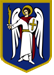 КИЇВСЬКА МІСЬКА РАДАВИКОНАВЧИЙ ОРГАН (КИЇВСЬКОЇ МІСЬКОЇДЕРЖАВНОЇ АДМІНІСТРАЦІЇ)КОМУНАЛЬНЕ ПІДПРИЄМСТВО «СПОРТИВНИЙ КОМПЛЕКС»м. Київ, вул. Хрещатик ,12   відкриті торги з особливостями«Послуги з обслуговування та ремонту обладнання катка в тому числі холодильного обладнання та льодоприбиральних машин спортивної споруди «Льодова арена» в комплексі за адресою: м. Київ, вул. Шалетт, 6 (ДК 021:2015) код 92610000-0 «Послуги з утримання спортивних закладів»м. Київ – 2024 р.* - Невід’ємними частинами  цієї Тендерної документації є Додатки 1-8 до тендерної документації Додаток 1до тендерної документації ПЕРЕЛІК ІНФОРМАЦІЇ, ЩО ПОДАЄТЬСЯ УЧАСНИКОМ/ПЕРЕМОЖЦЕМ В СКЛАДІ ЙОГО ТЕНДЕРНОЇ ПРОПОЗИЦІЇ (У ВИГЛЯДІ ФАЙЛІВ), ТА ВИМОГИ ДО НЕЇТаблиця  1ІІ. ВИМОГИ ДО ІНФОРМАЦІЇ*, ЩО ВІДНОСИТЬСЯ ДО СКЛАДУ ТЕНДЕРНОЇ ПРОПОЗИЦІЇ ТА ПІДЛЯГАЄ ЗАВАНТАЖЕННЮ В ЕСЗ У ВИГЛЯДІ ФАЙЛІВПерелік документів, які вимагаються замовником в тендерній документації від учасника в складі його тендерної пропозиції, є вичерпним. Не подання учасником таких документів буде вважатись підставою для відхилення такого учасника, як такого, що не відповідає встановленим абзацом першим частини третьої статті 22 Закону вимогам до учасника відповідно до законодавства та вимогам замовника визначеним в тендерній документації.Документи, що не передбачені законодавством для учасників - юридичних, фізичних осіб, у тому числі фізичних осіб - підприємців, не подаються ними у складі тендерної пропозиції.У разі, якщо учасник або переможець відповідно до норм чинного законодавства не зобов’язаний складати якийсь зі вказаних в положеннях тендерної документації документ, то він надає лист-роз’яснення/листи-роз’яснення в довільній формі в якому зазначає законодавчі підстави ненадання  відповідних документів та/або копію/ії відповідного роз'яснення/нь державних органів.Учасники - нерезиденти для виконання вимог щодо подання документів (інформації), передбачених цим додатком подають документи (інформацію), передбачені законодавством держави, де вони зареєстровані з відповідними поясненнями:у разі подання аналогу документу або у разі відсутності такого документу та його аналогу, учасник-нерезидент повинен додати пояснювальну записку з посиланням на нормативно-правові акти держави, резидентом якої він є;у разі, якщо законодавством держави, де зареєстрований учасник-нерезидент, не передбачено надання відповідних документів, учасник надає лист – роз’яснення, в якому зазначає законодавчі підстави ненадання документів, передбачених цим додатком.У разі надання учасником будь-яких документів, складених учасником іноземною мовою в минулих періодах, та/або наданих сторонніми підприємствами чи установами такі документи повинні надаватися разом із їх автентичним перекладом українською мовою.Переклад може бути  здійснений: - юридичною особою, діяльність якої пов’язана із здійсненням професійних перекладів.                    При цьому переклад має бути завірений підписом уповноваженої особи і печаткою такої юридичної особи (у разі використання);- перекладачем (справжність (вірність) підпису якого, засвідчується нотаріально).  Тексти повинні бути автентичними, визначальним є текст, викладений українською мовою.ІІІ  ПЕРЕЛІК ДОКУМЕНТІВ* ДЛЯ ПЕРЕМОЖЦЯ, ЩО НАДАЮТЬСЯ ДЛЯ УКЛАДАННЯ ДОГОВОРУ, У ТОМУ ЧИСЛІ ПРАВО ЙОГО ПІДПИСУ Переможець процедури закупівлі під час укладення договору про закупівлю повинен надати (розмістити в електронній системі закупівель та/або надати замовнику  в паперовому вигляді (у робочий час за адресою місцезнаходження Замовника: 02192, Україна, м. Київ, вул. М. Шалетт, 6.  копії наступних документів:1) відповідну інформацію про право підписання договору про закупівлю;2) копію ліцензії або документа дозвільного характеру (у разі їх наявності) на провадження певного виду господарської діяльності, якщо отримання дозволу або ліцензії на провадження такого виду діяльності передбачено законом.У разі, якщо переможцем процедури закупівлі є об’єднання учасників, копія ліцензії або дозволу надається одним з учасників такого об’єднання учасників.Якщо постачання (надання,  виконання) предмета закупівлі не передбачає отримання ліцензії чи іншого дозвільного документу, то переможцю процедури закупівлі не потрібно надавати ніякого документу і це не буде підставою для відхилення пропозиції  переможця.* Всі надані документи у складі тендерної пропозиції  повинні бути чинні на дату проведення  торгів процедури закупівлі. Всі документи тендерної пропозиції (довідки, листи, інформація та ін.), що готуються безпосередньо учасником, повинні містити вихідний номер та дату складання, подаються на фірмовому бланку учасника (за наявності), із зазначенням прізвища та ініціалів уповноваженої особи учасника, за власноручним підписом уповноваженої особи учасника та завірені печаткою учасника (у разі її використання). Зазначена вимога не стосується оригіналів документів, виданих іншими підприємствами, установами, організаціями. У разі надання довідок у вигляді відтвореного (роздрукованого) електронного документу, такі довідки повинні містити обов'язкові атрибути (QR-код та/або № документа, запиту тощо), за допомогою яких можна перевірити автентичність цих документів).Додаток  2до тендерної документаціїІНФОРМАЦІЯ ПРО НЕОБХІДНІ ТЕХНІЧНІ, ЯКІСНІ ТА КІЛЬКІСНІ ХАРАКТЕРИСТИКИ ПРЕДМЕТА ЗАКУПІВЛІ ТА ДОКУМЕНТИ, ЯКІ ПІДТВЕРДЖУЮТЬ ВІДПОВІДНІСТЬНевиконання вимог цього додатку тендерної документації у пропозиції учасника призводить до її відхилення.Інформація про предмет закупівліТехнічні характеристики (специфікація) предмета закупівлі1. Холодильна установка № 8022453 BE/SRAD/BT3623/B series 01082841 фірми «Climaveneta»(три контури по 150 кВт, разом 450 к Вт по холоду);2. Припливно-витяжна установка EGX-60;3. Інше обладнання:- Помпи (V=154м³/год, h=200кПа, N=11кВт) MD 80-160/15 Ebara;- Розширювальний бак (V=800дм³) N-800	Reflex;- Помпи UPS для циркуляції розчину етиленгліколю	;			- Теплові завіси OLEFNI KEN-36;		- Насоси модульні;- Помпи (V=4,8м³/год, h=150кПа, N=1,5кВт) Diva 11/B Lowara;- Помпи (V=12м³/год, h=0,3МПа, N=2,2кВт) FHE 32-160/22/A Lowara;- Помпи циркуляційні FLC 65-12Т Lowara;- Помпа циркуляційна FLC 50-13Т	Lowara;- Клапани запобіжні;- Клапани повітряні з електроприводом;- Клапани зворотні;- Регулятори з електропроводу Belimo GM-24-L;- Дросель-клапани;- Манометри;- Повітропровід;- Фільтри;- Термометри, крани, засувки;- Шафи електричні .4. Льодоприбиральної (системи для заливання та прибирання льоду) машини:- WM 2070 Junior укомплектована  бензиновим,  інжекторним двигуном 2,0 л, Ford,двигун: ERSATZTEILLISTE Ford DSG 423/425;- N-ICE  M1200 укомплектована  електричним двигуном 15 кВт, 80 В контролер AC Curtis, акумуляторна батарея ємністю 360Ач, ВЧ зарядний пристрій 80 В.2. Перелік робіт  на технічне, сервісне обслуговування:Підрядник зобов'язаний виконувати та забезпечити:Виїзд спеціалістів Підрядника для проведення планового технічного огляду один раз на місяць на місцезнаходження обладнання для проведення:Для холодильних агрегатів:- перевірка температури розчину етиленгліколю на вході/виході  холодильної машини;- перевірка напруги та сили струму;- перевірка тиску фреону в системі;- перевірки та розрахунок робочого часу компресорів;- перевірка забрудненості конденсаторів;- перевірки фреонових труб для запобігання витоку фреону;- перевірки системи автоматизації;Для гідромодулів:- перевірки працездатності гідромодуля;- перевірки насосів на забрудненість;- перевірки показів автоматики;- перевірки на протікання рідини;Для блоку кліматизації та осушення повітря:- перевірки працездатності системи;- перевірки фільтрів на забрудненість;- перевірки показників автоматики;- перевірки витоку води;Огляд льодоприбиральних  машини, що включає в себе:- перевірки всіх агрегатів льодоприбиральної машини на працездатність;- відкриття/закриття снігового бункера;- піднімання/опускання станини леза;- перевірки роботи вертикального шнека;- перевірки роботи горизонтального шнека;- перевірки роботи бокової щітки;- перевірки роботи бортової фрези;- перевірки роботи системи подачі води;- перевірки рівня натягу ланцюга горизонтального шнека;- перевірка рівня води електроліта в акумуляторних батареях та правильність їх експлуатації;- перевірки роботи силової установки льодоприбиральної машини;Надання послуг з планового технічного обслуговування у відповідності до рекомендацій виробників обладнання:Холодильні агрегати:- тест компресорного масла раз у рік та його заміна у разі необхідності;- перевірка та чистка всіх електричних контактів;- перевірка напруги та сили струму на всіх елементах автоматики;- прочистка конденсаторів три - чотири рази на рік;- перевірка працездатності вентиляторів;- перевірка всіх датчиків;Гідромодулі:- перевірка всіх електричних контактів;- перевірка напруги та сили струму на всіх електричних з’єднаннях гідромодуля;- змащування підшипників насосів;Блок кліматизації та осушення повітря:- заміна всіх фільтрів системи – в разі необхідності;- перевірка всіх електричних контактів;- перевірка напруги та сили струму на всіх елементах автоматики;- перевірка працездатності «сервоприводів»;- перевірка всіх датчиків;Гідромодуль:- перевірка всіх електричних контактів;- перевірка напруги та сили струму на всіх електричних з’єднаннях гідромодуля;- змащування підшипників насосів;Льодоприбиральна машина:- заміна фільтрів очистки гідравлічного масла;- заміна гідравлічного масла;- шприцівка мастильними матеріалами точок, що піддаються тертю, згідно з керівництвом по експлуатації льодоприбиральної машини;Періодичний нагляд за облаштуванням ковзанки, а саме:- системою підігріву та охолодження поля;- системою холодопостачання (гідромодуль та підключення до чілеру системи ХС);- системою холодопостачання припливної установки системи кліматизації льодового поля;- системою (інсталяції) охолодження конденсатору чілеру та відбору тепла (+45 оС/+40оС),;- системою (інсталяції) розтайки снігової стружки (+45 оС/+40оС);- системою теплопостачання припливної установки системи кліматизації льодового поля – перший підігрів (+45 оС/+40оС);- системою теплопостачання припливної установки системи кліматизації льодового поля –другий підігрів (+90оС/+70оС);- системою наповнення трубної мережі тепло - та холодоносіями, система поливу тальника;3.Ремонтні роботи, аварійні роботи:Роботи, які необхідно виконувати на льодоприбиральних машинах:- заточка та заміна ножів;- виготовлення та заміна гідравлічних шлангів високого тиску;- заміна та ремонт вузлів які вийшли з ладу;- ремонт гідроприводу;- заміна та ремонт електрообладнання;- ремонт та реставрація  гідроциліндрів;- аварійні роботи;Холодильна установка  BE/SRAD/BT3623/B  фірми «Climaveneta»(три контури по 150 кВт, разом 450 к Вт)Роботи, які необхідно виконувати на холодильній установці:- усунення витоків фреону;- ремонт системи управління (контролю) холодильної установки;- ремонт електричного шафи управління;- реставрація вентиляторів холодильної установки;- аварійні роботи;	Льодове поле (60 х 30 м – 1800 м²) Роботи, які необхідно виконувати на Льодовому полі:- ремонт гідросистеми охолодження льодового поля;- ревізія та ремонт гідромодулів льодового поля (10 шт заповнених етиленгліколем),- ремонт щита автоматики холодозабезпечення;- аварійні роботи;Припливно-витяжна установка EGX-60 Роботи, які необхідно виконувати на припливно-витяжній установці:- ремонт теплообмінника, ;- ремонт силового щиту;- ремонт електроприводів припливно-витяжної системи;Програмне забезпечення: - роботи по усуненню збоїв та налагодження ПЗ на контролерах W3000Додаток  3до тендерної документаціїПерелік документів та інформації  для підтвердження відповідності учасника кваліфікаційним критеріям, визначеним у статті 16 Закону Таблиця 1У разі участі об’єднання учасників підтвердження відповідності кваліфікаційним критеріям здійснюється з урахуванням узагальнених об’єднаних показників кожного учасника такого об’єднання на підставі наданої об’єднанням інформації.Додаток 4до тендерної документаціїПерелік інформації  для підтвердження відсутності підстав для відхилення учасника відповідно до  вимог, визначених у частині 1 та 2 статті 17 Закону.Поданням своєї тендерної пропозиції для участі в даній закупівлі Учасник процедури закупівлі підтверджує відсутність підстав, які визначені статтею 17 Закону (крім пункту 13 частини першої статті 17 Закону), шляхом самостійного декларування відсутності таких підстав в електронній системі закупівель під час подання тендерної пропозиції.Замовник не вимагає документального підтвердження інформації про відповідність підставам, встановленим статтею 17 цього Закону, у разі якщо така інформація є публічною, що оприлюднена у формі відкритих даних згідно із Законом України "Про доступ до публічної інформації", та/або міститься у відкритих єдиних державних реєстрах, доступ до яких є вільним.У випадку, якщо учасником процедури закупівлі є об’єднання учасників, то додатково  кожним з учасників такого об’єднання надається окрема довідка в довільній формі щодо відсутності підстав у Замовника щодо відмови в участі у процедурі закупівлі та/або відхилення тендерної пропозиції учасника, який входить до складу об'єднання, зазначених у статті 17 та частині 15 статті 29 Закону. Довідка складається за підписом уповноваженої особи або керівника учасника такого об'єднання та надається у вигляді сканованої копії, разом з документами, що підтверджують повноваження підписанта. Щодо підстави, визначеної у частині другій статті 17 Закону.Замовник може прийняти рішення про відмову учаснику в участі у процедурі закупівлі та може відхилити тендерну пропозицію учасника в разі, якщо учасник процедури закупівлі не виконав свої зобов’язання за раніше укладеним договором про закупівлю з цим самим Замовником, що призвело до його дострокового розірвання, і було застосовано санкції у вигляді штрафів та/або відшкодування збитків - протягом трьох років з дати дострокового розірвання такого договору. У разі, якщо підтвердження вжиття заходів для доведення своєї надійності,  надане учасником, доводить факт сплати або взяття зобов’язання Учасником сплатити відповідні зобов’язання та відшкодувати завдані Замовнику збитки, учаснику не може бути відмовлено в участі в процедурі закупівлі. Додаток 5до тендерної документаціїПерелік документів, які надаються ПЕРЕМОЖЦЕМ торгівПерелік документів та інформації  для підтвердження відповідності ПЕРЕМОЖЦЯ вимогам, визначеним у пункті 47 Особливостей:*Переможець процедури закупівлі у строк, що не перевищує чотири дні з дати оприлюднення в електронній системі закупівель повідомлення про намір укласти договір про закупівлю, повинен надати замовнику шляхом оприлюднення в електронній системі закупівель документи, що підтверджують відсутність підстав, зазначених у підпунктах 3, 5, 6 і 12 та в абзаці чотирнадцятому пункту 47 Особливостей. Першим днем строку, передбаченого цією тендерною документацією та/ або Законом та/ або Особливостями, перебіг якого визначається з дати певної події, вважатиметься наступний за днем відповідної події календарний або робочий день, залежно від того, у яких днях (календарних чи робочих) обраховується відповідний строк.1. Документи, які надаються ПЕРЕМОЖЦЕМ (юридичною особою):2. Документи, які надаються ПЕРЕМОЖЦЕМ (фізичною особою чи фізичною особою-підприємцем):Додаток 6до тендерної документації ФОРМА "ТЕНДЕРНА ПРОПОЗИЦІЯ"(форма, яка подається Учасником)Ми, __________________________________________(в цьому місці зазначається повне найменування юридичної особи/ПІБ фізичної особи - Учасника) надаємо свою пропозицію щодо участі у відкритих торгах з особливостями на закупівлю за предметом закупівлі:«Послуги з обслуговування та ремонту обладнання катка в тому числі холодильного обладнання та льодоприбиральних машин спортивної споруди «Льодова арена» в комплексі за адресою: м. Київ, вул. Шалетт, 6 (ДК 021:2015) код 92610000-0 «Послуги з утримання спортивних закладів»Вивчивши тендерну документацію та технічні вимоги на виконання зазначеного вище, ми, уповноважені на підписання Договору, маємо можливість та погоджуємося виконати вимоги замовника та Договору за наступною ціною:Примітки:* без ПДВ – для учасників, які не є платниками податку на додану вартість, відповідно до вимог Податкового кодексу України, або якщо предмет закупівлі не обкладається ПДВ.1. У разі визначення нас переможцем та прийняття рішення про намір укласти договір про закупівлю, ми візьмемо на себе зобов'язання виконати всі умови, передбачені договором.2. Ми погоджуємося дотримуватися умов цієї пропозиції протягом _________ календарних днів з дня визначення переможця тендерних пропозицій. 3. Ми погоджуємося з умовами, що ви можете відхилити нашу чи всі тендерні пропозиції згідно з умовами тендерної документації та розуміємо, що Ви не обмежені у прийнятті будь-якої іншої пропозиції з більш вигідними для Вас умовами.  4. Ми розуміємо та погоджуємося, що Ви можете відмінити процедуру закупівлі у разі наявності обставин для цього згідно із Законом. 5. Якщо нас визначено переможцем торгів, ми беремо на себе зобов’язання підписати договір із замовником не пізніше ніж через 15 днів з дня прийняття рішення про намір укласти договір про закупівлю та не раніше ніж через 5 днів з дати оприлюднення на веб-порталі Уповноваженого органу повідомлення про намір укласти договір про закупівлю. 6. Зазначеним нижче підписом ми підтверджуємо повну, безумовну і беззаперечну згоду з усіма умовами проведення процедури закупівлі, визначеними в тендерній документації. Посада, прізвище, ініціали, підпис уповноваженої особи Учасника, завірені печаткою. ________________________________________________________Додаток  7до тендерної документаціїІнформація про відсутність підстав, передбачених пунктами 5, 6 та 12 частини першої та частиною другою статті 17 Закону, надається учасником  у складі тендерної пропозиції у вигляді довідки (довідок) у довільній формі або відповідно до наведеної нижче форми (лист-гарантія).Лист-гарантіяпро відсутність підстав для відмови Замовником Учаснику в участі у процедурі закупівлі відповідно до статті 17 Закону України «Про публічні закупівлі»Ми, /найменування Учасника/ (далі - Учасник), цією довідкою засвідчуємо про відсутність підстав для відмови в участі у процедурі закупівлі, передбачених частиною 1 та частиною 2 статті 17 Закону України  «Про публічні закупівлі» (у разі відсутності таких підстав), а саме:1) фізична особа, яка є учасником процедури закупівлі, не була засуджена за злочин, учинений з корисливих мотивів (зокрема, пов’язаний з хабарництвом та відмиванням коштів), не має не знятої та не погашеної у встановленому законом порядку судимості  (п.5 ч.1 ст. 17 Закону);2) службова (посадова) особа учасника процедури закупівлі, яка підписала тендерну пропозицію, не була засуджена за злочин, вчинений з корисливих мотивів (зокрема, пов’язаний з хабарництвом та відмиванням коштів), немає не знятої або не погашеної у встановленому законом порядку судимості (п.6 ч.1 ст. 17 Закону);3) службова (посадова) особа учасника процедури закупівлі, яку уповноважено учасником представляти його інтереси під час проведення процедури закупівлі, фізичну особу, яка є учасником, не було притягнуто згідно із законом до відповідальності за вчинення правопорушення, пов’язаного з використанням дитячої праці чи будь-якими формами торгівлі людьми (п.12 ч.1 ст. 17 Закону);4) учасник процедури закупівлі /виконував всі зобов’язання за раніше укладеним із Замовником договором (договорами) /не співпрацював з Замовником/ (ч.2 ст. 17 Закону)*.* Згідно з положеннями частини 2 статті 17 Закону замовник може прийняти рішення про відмову учаснику в участі у процедурі закупівлі та може відхилити тендерну пропозицію учасника в разі, якщо учасник процедури закупівлі не виконав свої зобов’язання за раніше укладеним договором про закупівлю з цим самим замовником, що призвело до його дострокового розірвання, і було застосовано санкції у вигляді штрафів та/або відшкодування збитків - протягом трьох років з дати дострокового розірвання такого договору. Учасник процедури закупівлі, що перебуває в обставинах, зазначених у частині другій цієї статті, має надати підтвердження вжиття заходів для доведення своєї надійності, незважаючи на наявність відповідної підстави для відмови в участі у процедурі закупівлі. Для цього учасник (суб’єкт господарювання) повинен довести, що він сплатив або зобов’язався сплатити відповідні зобов’язання та відшкодування завданих збитків. Якщо замовник вважає таке підтвердження достатнім, учаснику не може бути відмовлено в участі в процедурі закупівлі.Як підтвердження зазначеного учасник у складі тендерної пропозиції має надати гарантійний лист в довільній формі про те, що учасник гарантує сплату штрафу/ів та/або відшкодування збитків в строк не більше одного місяця після кінцевого строку розкриття тендерних пропозицій  або документ, що підтверджує оплату штрафу/ів та/або відшкодування збитків на користь замовника.Додаток  8до тендерної документаціїНаведений проект договору не є остаточним і вичерпним і може бути доповнений і скоригований під час укладання договору з учасником-переможцем закупівлі(без зміни істотних умов договору) Договір № _____на закупівлю послугм. Київ		                                                				       «_____» _________ 2024 року__________________________________________________________, далі «Замовник», в особі _____________________________, що діє на підставі _______________________________з однієї сторони і ___________________________________, в особі __________________, що діє на підставі ___________________, далі «Виконавець», з другої сторони, разом - Сторони, уклали цей Договір на закупівлю послуг (далі - Договір) про наступне:1. ПРЕДМЕТ ДОГОВОРУ1.1. Для забезпечення безперебійної роботи та експлуатації обладнання Замовника в порядку та на умовах, визначених цим Договором, керуючись Постановою Кабінету Міністрів України від 12.10.2022 № 1178 «Про затвердження особливостей здійснення публічних закупівель товарів, робіт і послуг для замовників, передбачених Законом України “Про публічні закупівлі”, на період дії правового режиму воєнного стану в Україні та протягом 90 днів з дня його припинення або скасування», Виконавець зобов'язується надавати послуги з обслуговування та ремонту обладнання катка в тому числі холодильного обладнання та льодоприбиральних машин спортивної споруди «Льодова арена» в комплексі за адресою: м. Київ, вул. Шалетт, 6 (ДК 021:2015) код 92610000-0 «Послуги з утримання спортивних закладів (далі - Послуги), а Замовник зобов'язується прийняти та своєчасно оплатити надані Послуги.1.2. Послуги надаються  Виконавцем згідно з технічним завданням, яке є невід`ємною частиною договору і оформлюється як Додаток № 1 до даного Договору, в межах ціни цього Договору.1.3. Послуги надаються за рахунок робочої сили, матеріалів та конструкцій Виконавця.1.4. У випадку потреби виконання  планових або аварійних ремонтів обладнання,  перерахованих у пункті 3 Додатку №1 цього Договору, Виконавець надає Замовнику Дефектний Акт, узгодивши з Замовником вартість та терміни виконання робіт. Оплата планових та аварійних ремонтних робіт, здійснюється на підставі окремих рахунків, протягом 10 (робочих днів) після підписання Актів наданих послуг.2. ЦІНА ДОГОВОРУ, ПОРЯДОК ЗДІЙСНЕННЯ ОПЛАТИ2.1. Загальна сума Договору становить _____________ (прописом) грн., в т.ч. ПДВ ____________ грн., далі - «Кошторис», який є невід`ємною частиною договору і оформлюється як Додаток № 2.2.2. Оплата наданих послуг здійснюється в повному обсязі у безготівковій формі на підставі рахунка та акту виконаних робіт, підписаних уповноваженими представниками Сторін.2.3. Розрахунки проводяться шляхом оплати Замовником наданих Послуг в гривнях на підставі Акту наданих послуг на розрахунковий рахунок Виконавця, в межах надходжень асигнувань з бюджету м. Києва на дані послуги на казначейський рахунок замовника.2.4. Виконавець на підставі факту наданих Послуг складає Акти наданих послуг відповідно до чинного законодавства і передає належно оформлені документи на розгляд замовника. Замовник протягом 3-х робочих днів перевіряє документи, і в разі їх відповідності умовам Договору підписує Акти наданих послуг, а у разі не підписання - обґрунтовує причину відмови. 2.5. Сторони можуть скласти Акти наданих послуг на частину наданих Послуг як під час виконання Договору, так і після повного виконання умов Договору, якщо інша частина наданих послуг є спірною та потребує додаткового узгодження сторін.2.6. Після підписання Актів наданих послуг Виконавець направляє рахунок замовнику на суму, яка погоджена у Актах наданих послуг.2.7. Бюджетне зобов’язання за даним Договором виникає у разі наявності та в межах відповідних асигнувань з бюджету міста Києва. 2.8. При кінцевих розрахунках замовник має право не сплачувати вартість Послуг, які надані з недоліками з вини Виконавця, якщо цей факт зафіксований відповідним актом. Виконавець зобов’язаний усунути виявлені порушення протягом встановлених строків за цим актом, після чого замовник може сплатити Виконавцю остаточну суму коштів за договором, без врахування штрафних санкцій (пені). 2.9. Замовник оплачує надані послуги протягом 10 (робочих) днів з моменту отримання відповідного фінансування з бюджету міста Києва на свій казначейський рахунок та не пізніше 31 грудня 2024 року. 2.10. В разі виявлення завищень за результатами аудиторської (контролюючої) роботи компетентної державної установи щодо контролю за витрачанням фінансових ресурсів в процесі надання послуг, надлишково перераховані Замовником кошти бюджету міста Києва Виконавець зобов’язаний протягом 10 календарних днів повернути на розрахунковий рахунок замовника відкритий в органах держказначейства. 2.11.  Додаткові умови про порядок розрахунків відповідно до чинного законодавства можуть бути погоджені Сторонами шляхом внесення відповідних змін до Договору та укладання Додаткової угоди, що підписується повноваженими представниками Сторін.3. ПРАВА І ОБОВ’ЯЗКИ СТОРІН3.1.    Виконавець зобов’язаний:  3.1.1. Якісно і своєчасно виконати послуги, передбачені даним Договором. 3.1.2. Забезпечувати збереження переданого Замовником обладнання призначеного для ремонтних робіт.3.1.3. Виконувати Роботи в строки, визначені цим Договором.3.2.  Замовник зобов’язаний:3.2.1. Своєчасно оплачувати послуги Виконавця в повному обсязі та у строки, передбачені розділом 2 цього Договору.3.2.2. Прийняти виконані Послуги не пізніше 3 днів з дня отримання повідомлення Виконавця про закінчення виконання по Акту приймання-передачі.3.2.3. У разі розірвання цього Договору за власною ініціативою сплатити Виконавцю вартість фактично виконаних послуг. 3.3.  Замовник має право:3.3.1. Візуально контролювати виконання послуг за даним Договором за умови дотримання вимог безпеки з охорони праці, передбачених законодавством.3.3.2. Вимагати відшкодування збитків, заподіяних унаслідок невиконання або неналежного виконання Виконавцем умов цього Договору, а також на безплатне усунення ним недоліків протягом чотирнадцяти днів з моменту підписання Акту прийняття-передавання наданих послуг.4. ГАРАНТІЙНІ УМОВИ4.1.Виконавець гарантує якість надання Послуг передбачених даним Договором, та можливість безперервної і нормальної експлуатації матеріалів, обладнання, комплектуючих, запчастин, деталей, що були надані Виконавцем, замінених та/або встановлених на обладнанні Замовника на термін шести календарних місяців від дня підписання Сторонами Акту приймання-передачі наданих Послуг по факту надання відповідного виду послуг (далі – гарантійний строк). У вказаному Акті засвідчується дата замінених та/або встановлених, матеріалів, обладнання, комплектуючих, запчастин, деталей, а також вказується гарантійний строк.4.2. Виконавець усуває виниклі в гарантійний строк дефекти (недоліки) за власний рахунок та самостійно несе витрати по заміні матеріалів, комплектуючих та інших ресурсів обладнання, що було надано Підрядником, несправності в яких виникли підчас дії гарантійного строку.5. ВИРІШЕННЯ СПОРІВ5.1. Усі спори, що виникають з цього Договору або пов'язані із ним, вирішуються шляхом переговорів між Сторонами.5.2. Якщо відповідний спір не можливо вирішити шляхом переговорів, він вирішується в судовому порядку, встановленому чинним законодавством  України.6. ОБСТАВИНИ НЕПЕРЕБОРНОЇ СИЛИ (ФОРС-МАЖОР)6.1.  Жодна із Сторін не несе відповідальності перед другою стороною за затримку або невиконання зобов'язань по даному Договору у випадку дії обставин непереборної сили, які неможливо було передбачити або попередити: війни, стихійні лиха, епідемії та ін.6.2. Підтвердженням наявності і продовження обставин непереборної сили є документ виданий у системі Торгово-промислової палати України згідно з регламентом засвідчення Торгово-промисловою палатою України та регіональними торгово-промисловими палатами форс-мажорних обставин(обставин непереборної сили). 6.3. Сторона, що не виконує свої обов'язки, має надати письмове повідомлення іншій стороні про вплив обставин непереборної сили на виконання обов'язків по даному Договору.6.4.  Якщо обставини непереборної сили діють на протязі 3-х місяців поспіль і не виявляють ознак закінчення, даний Договір може бути розірваний Замовником і Підрядником шляхом направлення повідомлення про це іншій стороні.7. ІНШІ УМОВИ7.1. Даний Договір діє з моменту його підписання Сторонами та діє до «31» грудня 2024 р., але в будь-якому  випадку до повного виконання Сторонами зобов’язань по даному Договору.7.2. Усі правовідносини, що виникають з цього Договору або пов'язані із ним, у тому числі пов'язані із дійсністю, укладенням, виконанням, зміною та припиненням цього Договору, тлумаченням його умов, визначенням наслідків недійсності або порушення Договору, регламентуються цим Договором та відповідними нормами чинного в Україні законодавства, а також застосовними до таких правовідносин звичаями ділового обороту на підставі принципів добросовісності, розумності та справедливості.  7.3. Після підписання цього Договору всі попередні переговори за ним, листування, попередні договори, протоколи про наміри та будь-які інші усні або письмові домовленості Сторін з питань, що так чи інакше стосуються цього Договору, втрачають юридичну силу, але можуть братися до уваги при тлумаченні умов цього Договору.7.4. Сторона несе повну відповідальність за правильність вказаних нею у цьому Договорі реквізитів та зобов'язується своєчасно у письмовій формі повідомляти іншу Сторону про їх зміну, а у разі неповідомлення несе ризик настання пов'язаних із ним несприятливих наслідків.   Додаткові угоди та додатки до цього Договору є його невід'ємною частиною і мають юридичну силу лише у разі, якщо вони викладені у письмовій формі, підписані Сторонами та скріплені їх печатками.8. АНТИКОРУПЦІЙНІ ЗАСТЕРЕЖЕННЯ8.1. Сторони зобов’язуються дотримуватися вимог антикорупційного законодавства та не вживати ніяких дій, які можуть порушити норми антикорупційного законодавства, у зв’язку з виконанням своїх прав або зобов’язань за цим Договором, у тому числі (без обмежень) не робити пропозицію, не санкціонувати обіцянку, і не здійснювати незаконних платежів, включаючи (але не обмежуючись) хабара в грошовій чи будь-якій іншій формі, яким – не будь фізичним або юридичним особам, включаючи (але не обмежуючись) комерційні підприємства і організації, органи державної влади і місцевого самоврядування, установи, державних службовців, приватні підприємства і представників.8.2 У разі порушення однією із сторін зобов’язань, зазначених вище, друга сторона має право в односторонньому позасудовому порядку відмовитися від виконання цього Договору.9. ДОДАТКИ1. Додаток №1 - ПЕРЕЛІК ОБЛАДНАННЯ ТА УМОВИ ВИКОНАННЯ РОБІТ2. Додаток №2 - КОШТОРИС10. РЕКВІЗИТИ ТА ПІДПИСИ СТОРІНДодаток № 1до Договору  № ___________від __ ___________ 2024 року.ПЕРЕЛІК ОБЛАДНАННЯ ТА УМОВИ ВИКОНАННЯ РОБІТ1.Перелік обладнання:1. Холодильна установка № 8022453 BE/SRAD/BT3623/B series 01082841 фірми «Climaveneta»(три контури по 150 кВт, разом 450 к Вт по холоду);2. Припливно-витяжна установка EGX-60;3. Інше обладнання:- Помпи (V=154м³/год, h=200кПа, N=11кВт) MD 80-160/15 Ebara;- Розширювальний бак (V=800дм³) N-800	Reflex;- Помпи UPS для циркуляції розчину етиленгліколю	;			- Теплові завіси OLEFNI KEN-36;		- Насоси модульні;- Помпи (V=4,8м³/год, h=150кПа, N=1,5кВт) Diva 11/B Lowara;- Помпи (V=12м³/год, h=0,3МПа, N=2,2кВт) FHE 32-160/22/A Lowara;- Помпи циркуляційні FLC 65-12Т Lowara;- Помпа циркуляційна FLC 50-13Т	Lowara;- Клапани запобіжні;- Клапани повітряні з електроприводом;- Клапани зворотні;- Регулятори з електропроводу Belimo GM-24-L;- Дросель-клапани;- Манометри;- Повітропровід;- Фільтри;- Термометри, крани, засувки;- Шафи електричні .4. Льодоприбиральної (системи для заливання та прибирання льоду) машини:- WM 2070 Junior укомплектована  бензиновим,  інжекторним двигуном 2,0 л, Ford,двигун: ERSATZTEILLISTE Ford DSG 423/425;- N-ICE  M1200 укомплектована  електричним двигуном 15 кВт, 80 В контролер AC Curtis, акумуляторна батарея ємністю 360Ач, ВЧ зарядний пристрій 80 В.2. Перелік робіт  на технічне, сервісне обслуговування:Підрядник зобов'язаний виконувати та забезпечити:Виїзд спеціалістів Підрядника для проведення планового технічного огляду один раз на місяць на місцезнаходження обладнання для проведення:Для холодильних агрегатів:- перевірка температури розчину етиленгліколю на вході/виході  холодильної машини;- перевірка напруги та сили струму;- перевірка тиску фреону в системі;- перевірки та розрахунок робочого часу компресорів;- перевірка забрудненості конденсаторів;- перевірки фреонових труб для запобігання витоку фреону;- перевірки системи автоматизації;Для гідромодулів:- перевірки працездатності гідромодуля;- перевірки насосів на забрудненість;- перевірки показів автоматики;- перевірки на протікання рідини;Для блоку кліматизації та осушення повітря:- перевірки працездатності системи;- перевірки фільтрів на забрудненість;- перевірки показників автоматики;- перевірки витоку води;Огляд льодоприбиральних  машини, що включає в себе:- перевірки всіх агрегатів льодоприбиральної машини на працездатність;- відкриття/закриття снігового бункера;- піднімання/опускання станини леза;- перевірки роботи вертикального шнека;- перевірки роботи горизонтального шнека;- перевірки роботи бокової щітки;- перевірки роботи бортової фрези;- перевірки роботи системи подачі води;- перевірки рівня натягу ланцюга горизонтального шнека;- перевірка рівня води електроліта в акумуляторних батареях та правильність їх експлуатації;- перевірки роботи силової установки льодоприбиральної машини;Надання послуг з планового технічного обслуговування у відповідності до рекомендацій виробників обладнання:Холодильні агрегати:- тест компресорного масла раз у рік та його заміна у разі необхідності;- перевірка та чистка всіх електричних контактів;- перевірка напруги та сили струму на всіх елементах автоматики;- прочистка конденсаторів три - чотири рази на рік;- перевірка працездатності вентиляторів;- перевірка всіх датчиків;Гідромодулі:- перевірка всіх електричних контактів;- перевірка напруги та сили струму на всіх електричних з’єднаннях гідромодуля;- змащування підшипників насосів;Блок кліматизації та осушення повітря:- заміна всіх фільтрів системи – в разі необхідності;- перевірка всіх електричних контактів;- перевірка напруги та сили струму на всіх елементах автоматики;- перевірка працездатності «сервоприводів»;- перевірка всіх датчиків;Льодоприбиральна машина:- заміна фільтрів очистки гідравлічного масла;- заміна гідравлічного масла;- шприцівка мастильними матеріалами точок, що піддаються тертю, згідно з керівництвом по експлуатації льодоприбиральної машини;Періодичний нагляд за облаштуванням ковзанки, а саме:- системою підігріву та охолодження поля;- системою холодопостачання (гідромодуль та підключення до чілеру системи ХС);- системою холодопостачання припливної установки системи кліматизації льодового поля;- системою (інсталяції) охолодження конденсатору чілеру та відбору тепла (+45 оС/+40оС),;- системою (інсталяції) розтайки снігової стружки (+45 оС/+40оС);- системою теплопостачання припливної установки системи кліматизації льодового поля – перший підігрів (+45 оС/+40оС);- системою теплопостачання припливної установки системи кліматизації льодового поля –другий підігрів (+90оС/+70оС);- системою наповнення трубної мережі тепло - та холодоносіями, система поливу тальника;3.Ремонтні роботи, аварійні роботи:Роботи, які необхідно виконувати на льодоприбиральних машинах:- заточка та заміна ножів;- виготовлення та заміна гідравлічних шлангів високого тиску;- заміна та ремонт вузлів які вийшли з ладу;- ремонт гідроприводу;- заміна та ремонт електрообладнання;- ремонт та реставрація  гідроциліндрів;- аварійні роботи;Холодильна установка  BE/SRAD/BT3623/B  фірми «Climaveneta»(три контури по 150 кВт, разом 450 к Вт)Роботи, які необхідно виконувати на холодильній установці:- усунення витоків фреону;- ремонт системи управління (контролю) холодильної установки;- ремонт електричного шафи управління;- реставрація вентиляторів холодильної установки;- аварійні роботи;	Льодове поле (60 х 30 м – 1800 м²) Роботи, які необхідно виконувати на Льодовому полі:- ремонт гідросистеми охолодження льодового поля;- ревізія та ремонт гідромодулів льодового поля (10 шт заповнених етиленгліколем),- ремонт щита автоматики холодозабезпечення;- аварійні роботи;Припливно-витяжна установка EGX-60 Роботи, які необхідно виконувати на припливно-витяжній установці:- ремонт теплообмінника, ;- ремонт силового щиту;- ремонт електроприводів припливно-витяжної системи;Програмне забезпечення: - роботи по усуненню збоїв та налагодження ПЗ на контролерах W3000Додаток № 2 до Договору №від «    » ______ 2024 р. КошторисВартість послуг становить:  ______________ грн. (___________________________________) у т.ч. ПДВ -   ____________ грн.ЗАТВЕРДЖЕНОПротоколом 19/02/2024 від «19» лютого 2024 рокуУповноважена особа Черевко М.ТЕНДЕРНА ДОКУМЕНТАЦІЯ I. Загальні положенняI. Загальні положенняI. Загальні положення1231.Терміни, які вживаються в тендерній документаціїТендерну документацію розроблено на виконання вимог Закону України № 922-VIII «Про публічні закупівлі» (далі – Закон) з урахуванням постанови Кабінету Міністрів України від 12.10.2022 №1178  «Про затвердження особливостей здійснення публічних закупівель товарів, робіт і послуг для замовників, передбачених Законом України “Про публічні закупівлі”, на період дії правового режиму воєнного стану в Україні та протягом 90 днів з дня його припинення або скасування» (далі – Особливості). Терміни вживаються у значенні, наведеному в Законі та Особливостях.2.Інформація про замовника торгів2.1повне найменування Комунальне підприємство виконавчого органу Київської міської ради (Київської міської державної адміністрації) «СПОРТИВНИЙ КОМПЛЕКС»Код 037680262.2місцезнаходження Юридична адреса: 01001, м. Київ, вул. Хрещатик , буд.12. Фактична адреса: 02192, м. Київ, вул. Шалетт, 6.2.3посадова особа замовника, уповноважена здійснювати зв'язок з учасниками Черевко Микола Васильович, уповноважена особа – робітник спортивних суден, тел. 0503581024, Тел. підприємства 0997472853, e-mail підприємства: sportkomplex@ukr.net3.Процедура закупівліВідкриті торги з особливостями4.Інформація про предмет закупівлі 4.1назва предмета закупівлі«Послуги з обслуговування та ремонту обладнання катка в тому числі холодильного обладнання та льодоприбиральних машин спортивної споруди «Льодова арена» в комплексі за адресою: м. Київ, вул. Шалетт, 6 (ДК 021:2015) код 92610000-0 «Послуги з утримання спортивних закладів»4.2опис окремої частини (частин) предмета закупівлі (лота), щодо якої можуть бути подані тендерні пропозиції4.2.1. Окремих частин предмету закупівлі не передбачено.4.2.2. Закупівля здійснюється щодо предмета закупівлі в цілому.4.2.3. Детальний опис предмета закупівлі (інформація про технічні, якісні та кількісні характеристики) в Додатку 2.4.3місце, кількість, обсяг поставки товарів (надання послуг, виконання робіт)4.3.1.Місце надання послуг за адресою замовника: м. Київ, вул. Шалетт, 64.3.2. інформація про необхідні технічні, якісні та кількісні характеристики предмета закупівлі: (див. Додаток 2)Очікувана вартість закупівлі 400 000,00 грн.4.4строк поставки товарів (надання послуг, виконання робіт)строк надання послуг до 31.12.2024 року5.Недискримінація учасників5.1. Учасники (резиденти та нерезиденти) всіх форм власності та організаційно-правових форм беруть участь у процедурі закупівлі на рівних умовах.5.2. Замовникам забороняється здійснювати публічні закупівлі товарів, робіт і послуг у юридичних осіб — резидентів Російської Федерації/Республіки Білорусь державної форми власності, юридичних осіб, створених та/або зареєстрованих відповідно до законодавства Російської Федерації/Республіки Білорусь, та юридичних осіб, кінцевими бенефіціарними власниками (власниками) яких є резиденти Російської Федерації/Республіки Білорусь, та/або у фізичних осіб (фізичних осіб —підприємців) — резидентів Російської Федерації/Республіки Білорусь, а також публічні закупівлі в інших суб’єктів господарювання, що здійснюють продаж товарів, робіт і послуг походженням з Російської Федерації/Республіки Білорусь6.Інформація про валюту, у якій повинно бути розраховано і зазначено ціна тендерної пропозиції 6.1. Валютою тендерної пропозиції є національна валюта України – гривня. Розрахунки здійснюватимуться у національній валюті України згідно з умовами укладеного договору.7.Інформація про мову (мови), якою (якими) повинні бути складено тендерні пропозиції 7.1. Усі документи, що входять до складу тендерної пропозиції та підготовлені безпосередньо учасником, мають бути складені українською мовою. У разі надання учасником будь-яких інших документів, складених учасником іноземною мовою в минулих періодах, та/або наданих сторонніми підприємствами чи установами, таких як: накази про призначення, протоколи зборів, договори, накладні, акти, виписки, листи-відгуки, технічні специфікації, сертифікати, паспорти якості тощо, та/або скріншоти сторінок з офіційних іноземних сайтів, та/або сканкопії публікацій іноземних друкованих видань або письмових підтверджень, повинні надаватися разом із їх автентичним перекладом українською мовою. 7.2. Стандартні характеристики, вимоги, умовні позначення у вигляді скорочень та термінологія, пов’язана з товарами, роботами чи послугами, що закуповуються, передбачені існуючими міжнародними або національними стандартами, нормами та правилами, викладаються мовою їх загально прийнятого застосування.7.3. Уся інформація розміщується в електронній системі закупівель українською мовою, крім тих випадків, коли використання букв та символів української мови призводить до їх спотворення (зокрема, але не виключно адреси мережі «інтернет», адреси електронної пошти, торговельної марки (знаку для товарів та послуг), загальноприйняті міжнародні терміни).7.4. Учасники-нерезиденти України, які беруть участь у процедурі закупівлі, можуть додатково подати свою тендерну пропозицію, викладену англійською мовою. Переклад може бути  здійснений: - юридичною особою, діяльність якої пов’язана із здійсненням професійних перекладів. При цьому переклад має бути завірений підписом уповноваженої особи і печаткою такої юридичної особи (у разі використання);- перекладачем (справжність (вірність) підпису якого, засвідчується нотаріально).  Тексти повинні бути автентичними, визначальним є текст, викладений українською мовою.II. Порядок унесення змін та надання роз'яснень до тендерної документаціїII. Порядок унесення змін та надання роз'яснень до тендерної документаціїII. Порядок унесення змін та надання роз'яснень до тендерної документації1.Процедура надання роз'яснень щодо тендерної документації1.1. Фізична/юридична особа має право не пізніше ніж за 3 дні до закінчення строку подання тендерних пропозицій звернутися через електронну систему закупівель до замовника за роз’ясненнями щодо тендерної документації та/або звернутися до замовника з вимогою щодо усунення порушення під час проведення тендеру.Усі звернення за роз’ясненнями та звернення щодо усунення порушення автоматично оприлюднюються в електронній системі закупівель без ідентифікації особи, яка звернулася до замовника. Замовник повинен протягом трьох робочих днів із дня їх оприлюднення надати роз’яснення на звернення та оприлюднити його в електронній системі закупівель відповідно до статті 10 Закону.1.2. У разі несвоєчасного надання або ненадання замовником роз’яснень щодо змісту тендерної документації електронна система закупівель автоматично призупиняє перебіг тендеру.1.3. Для поновлення перебігу тендеру замовник повинен розмістити роз’яснення щодо змісту тендерної документації в електронній системі закупівель із одночасним продовженням строку подання тендерних пропозицій не менше як на 4 дні.2.Унесення змін до тендерної документації2.1. Замовник має право з власної ініціативи або у разі усунення порушень законодавства у сфері публічних закупівель, викладених у висновку органу державного фінансового контролю відповідно до статті 8 Закону, або за результатами звернень, або на підставі рішення органу оскарження внести зміни до тендерної документації. У разі внесення змін до тендерної документації строк для подання тендерних пропозицій продовжується в електронній системі закупівель таким чином, щоб з моменту внесення змін до тендерної документації до закінчення строку подання тендерних пропозицій залишалося не менше чотирьох днів. 2.2. Зміни, що вносяться замовником до тендерної документації, розміщуються та відображаються в електронній системі закупівель у вигляді нової редакції тендерної документації додатково до початкової редакції тендерної документації. Замовник разом із змінами до тендерної документації в окремому документі оприлюднює перелік змін, що вносяться. III. Інструкція з підготовки тендерної пропозиції III. Інструкція з підготовки тендерної пропозиції III. Інструкція з підготовки тендерної пропозиції 1Зміст пропозиції і спосіб подання тендерної пропозиції1.1. Учасник повинен розмістити всі документи, передбачені тендерною документацією, до кінцевого строку подання тендерних пропозицій.1.2. Кожен учасник має право подати тільки одну тендерну пропозицію (у тому числі до визначеної в тендерній документації частини предмета закупівлі (лота) (у разі здійснення закупівлі за лотами).1.3. Тендерна пропозиція подається в електронному вигляді через електронну систему закупівель  шляхом заповнення електронних форм з окремими полями, де зазначається інформація про ціну (з урахуванням всіх податків та зборів, в тому числі ПДВ), інші критерії оцінки (у разі їх встановлення замовником), інформація від учасника процедури закупівлі про його відповідність кваліфікаційним (кваліфікаційному) критеріям, наявність/відсутність підстав, установлених у статті 17 Закону і в цій тендерній документації з НАКЛАДЕННЯМ кваліфікованого електронного підпису (КЕП) уповноваженої особи учасника на пропозицію, та шляхом завантаження необхідних документів/інформації/файла(ів), перелік яких визначено в Додатку 1 та  інших документів, необхідність подання яких у складі тендерної пропозиції передбачена умовами цієї тендерної документації.Під час використання електронної системи закупівель з метою подання тендерних пропозицій та їх оцінки документи та дані створюються та подаються з урахуванням вимог законів України «Про електронні документи та електронний документообіг» та «Про електронні довірчі послуги», тобто тендерна пропозиція у будь-якому випадку повинна містити накладений КЕП уповноваженої особи учасника процедури закупівлі, яка має відповідні повноваження щодо підпису документів тендерної пропозиції._________________________________________________Повноваження щодо підпису документів тендерної пропозиції учасника процедури закупівлі підтверджується  документально згідно Додатку 1 до тендерної документації. Замовник перевіряє дійсність КЕП учасника на сайті центрального засвідчувального органу за посиланням https://czo.gov.ua/verify. Всі документи тендерної пропозиції подаються в електронному вигляді через електронну систему закупівель (шляхом завантаження сканованих документів або електронних документів в електронну систему закупівель). Документи мають бути належного рівня зображення, чіткими та розбірливими для читання. Формати файлів повинні бути доступними для загального перегляду без придбання спеціалізованого програмного забезпечення.Поданням своєї тендерної пропозиції для участі в даній закупівлі учасник підтверджує:відсутність підстав щодо відмови йому в участі у процедурі закупівлі та/або відхилення тендерної пропозиції учасника, зазначених у статті 17 Закону;достовірність інформації, зазначеної у тендерній пропозиції, та подання своєї тендерної пропозиції з дотриманням чинного законодавства та нормативних актів України;надання повної і беззаперечної згоди учасника з усіма умовами, що вказані в проекті договору згідно з вимогами до тендерної документації та взяття зобов'язання укласти договір про закупівлю у строк, визначений у частині 6 статті 33 Закону у повній відповідності до проекту договору про закупівлю, викладеному у Додатку 8 до тендерної документації;дійсність його поданої тендерної пропозиції протягом терміну, визначеного в пункті 4 цього Розділу тендерної документації;відсутність у нього жодних обмежень для здійснення видів діяльності, що визначені договором про закупівлю (в т. ч. щодо установчих документів);що він та його пропозиція не підпадає під дію рішення (-нь) Ради національної безпеки і оборони України щодо застосування персональних спеціальних економічних та інших обмежувальних заходів (санкцій), що введене(-ні) в дію відповідним(-ми) указом(-ами) Президента України, та інших обмежувальних заходів (санкцій, спеціальних санкцій), які застосовуються відповідно до законодавства України, чинного на кінцеву дату подання тендерних пропозицій.Факт подання тендерної пропозиції учасником - фізичною особою, у тому числі фізичною особою-підприємцем, яка є суб’єктом персональних даних, вважається безумовною згодою (добровільним волевиявленням) суб’єкта персональних даних щодо обробки її персональних даних у зв’язку з участю в процедурі закупівлі, відповідно до абзацу 4 статті 2 Закону України «Про захист персональних даних» від 01.06.2010  № 2297-VI.В усіх інших випадках факт подання тендерної пропозиції учасником – юридичною особою, що є розпорядником персональних даних, вважається підтвердженням наявності у неї права на обробку персональних даних, а також надання такого права Замовнику, як одержувачу зазначених персональних даних від імені суб’єкта (власника). Таким чином, відповідальність за неправомірну передачу Замовнику персональних даних, а також їх обробку, несе виключно учасник процедури закупівлі, що подав тендерну пропозицію.Неспроможність подати всю інформацію, що потребує тендерна документація, або подання пропозиції, яка не відповідає вимогам тендерної документації в усіх відношеннях, буде віднесена на ризик учасника і може спричинити за собою відхилення такої пропозиції за рішенням Замовника.Учасник несе відповідальність за достовірність наданої інформації в своїй  пропозиції.Учасник може визначити частину інформації, яка подається у складі тендерної пропозиції, як конфіденційну, у тому числі таку що містить персональні дані. Конфіденційною не може бути визначена інформація про запропоновану ціну, інші критерії оцінки, технічні умови, технічні специфікації та документи, що підтверджують відповідність кваліфікаційним критеріям відповідно до статті 16 Закону, і документи, що підтверджують відсутність підстав, встановлених статтею 17 Закону. У випадку, якщо документи, які вимагаються цією тендерною документацією, не передбачені законодавством для окремих учасників процедури закупівлі, в такому  випадку останні мають надати у складі пропозиції лист - пояснення із  зазначенням  документів, що не можуть бути надані у складі тендерної пропозиції, та посиланнями  на норми чинного законодавства, що звільняють учасника процедури закупівлі від складання/отримання таких документів.2.Забезпечення тендерної пропозиції2.1. Забезпечення тендерної пропозиції не вимагається.3.Умови повернення чи неповернення забезпечення тендерної пропозиціїНе передбачено.4.Строк дії тендерної пропозиції, протягом якого тендерні пропозиції вважаються дійсними4.1. Тендерні пропозиції вважаються дійсними протягом 90 днів із дати кінцевого строку подання тендерних пропозицій. 4.2. До закінчення цього строку замовник має право вимагати від учасників процедури закупівлі продовження строку дії тендерних пропозицій. Учасник процедури закупівлі має право: відхилити таку вимогу, не втрачаючи при цьому наданого ним забезпечення тендерної пропозиції;погодитися з вимогою та продовжити строк дії поданої ним тендерної пропозиції та наданого забезпечення тендерної пропозиції.5.Кваліфікаційні критерії до учасників та вимоги, установлені  згідно  з пунктом 28 та пунктом 47 ОсобливостейПри визначені кваліфікаційних критеріїв у тендерній документації замовник керується переліком кваліфікаційних критеріїв, відповідно до  абзацу 6 пункту 28 та 47 Особливостей та статті 16 Закону (Додаток 2). Учасник процедури закупівлі підтверджує відсутність підстав, зазначених в пункті 47 Особливостей (крім абзацу чотирнадцятого цього пункту), шляхом самостійного декларування відсутності таких підстав в електронній системі закупівель під час подання тендерної пропозиції.Замовник самостійно за результатами розгляду тендерної пропозиції учасника процедури закупівлі підтверджує в електронній системі закупівель відсутність в учасника процедури закупівлі підстав, визначених підпунктами 1 і 7 цього пункту.Учасник процедури закупівлі на підтвердження відсутності підстави, передбаченої абзацом чотирнадцятим пункту 47 Особливостей надає довідку у довільній формі.6.Інформація про необхідні технічні, якісні та кількісні характеристики предмета закупівлі, у тому числі відповідна технічна специфікація (у разі потреби - плани, креслення, малюнки чи опис предмета закупівлі)6.1. Вимоги до предмета закупівлі (технічні, якісні та кількісні характеристики), у тому числі відповідна технічна специфікація згідно з пунктом третім частини другої 
статті 22 Закону зазначено в Додатку 2 до  тендерної документації.6.2. Під час здійснення цієї закупівлі стосовно технічних, якісних характеристик предмета закупівлі передбачається необхідність застосування заходів із захисту довкілля, в тому числі під час виконання договору про закупівлю учасник зобов’язується дотримуватись передбачених чинним законодавством вимог щодо застосування заходів із захисту довкілля.7.  Інформація про маркування, протоколи випробувань або сертифікати, що підтверджують відповідність предмета закупівліУчасник повинен підтвердити, що пропоновані ними послуги за своїми екологічними чи іншими характеристиками відповідають вимогам, установленим у Додатку 2 до тендерної документації.8.Інформація про субпідрядника /співвиконавця (у випадку закупівлі робіт або послуг) 8.1. Учасник у складі тендерної пропозиції надає інформацію про повне найменування та місцезнаходження щодо кожного суб’єкта господарювання, якого учасник планує залучати до виконання робіт чи послуг як субпідрядника/співвиконавця в обсязі не менше 20 відсотків від вартості договору про закупівлю.9.Унесення змін або відкликання тендерної пропозиції учасником 9.1. Учасник процедури закупівлі має право внести зміни до своєї тендерної пропозиції або відкликати її до закінчення кінцевого строку її подання без втрати свого забезпечення тендерної пропозиції. Такі зміни або заява про відкликання тендерної пропозиції  враховуються, якщо  вони отримані електронною системою закупівель до закінчення кінцевого строку подання тендерних пропозицій.10. Інше10.1 Учасник відповідає за одержання будь-яких та всіх необхідних дозволів, ліцензій, сертифікатів (у тому числі експортних та імпортних) та інших документів, пов’язаних із поданням пропозиції, та самостійно несе всі витрати на їх отримання. Витрати учасника, пов’язані з підготовкою та поданням тендерної пропозиції також Учасник несе самостійно. Понесені витрати не відшкодовуються Замовником (в тому числі і у разі відміни торгів чи визнання торгів такими, що не відбулися).Відсутність будь-яких запитань або уточнень стосовно змісту та викладення вимог тендерної документації з боку Учасників процедури закупівлі, які отримали цю тендерну документацію у встановленому порядку, буде свідчити, що Учасники процедури закупівлі, що беруть участь в цих торгах, повністю усвідомлюють зміст цієї тендерної документації та вимоги, викладені Замовником при підготовці цієї закупівлі.IV. Подання та розкриття тендерної пропозиціїIV. Подання та розкриття тендерної пропозиції1.Кінцевий строк подання тендерної пропозиції1.1. Кінцевий строк подання тендерних пропозицій: 27.02.2024 р. до 00:001.2. Отримана тендерна пропозиція вноситься автоматично до реєстру отриманих тендерних пропозицій. 1.3. Електронна система закупівель автоматично формує та надсилає повідомлення учаснику про отримання його тендерної пропозиції із зазначенням дати та часу. Електронна система закупівель повинна забезпечити можливість подання тендерної пропозиції всім особам на рівних умовах.2.Дата та час розкриття тендерної пропозиціїДата і час розкриття тендерних пропозицій, дата і час проведення електронного аукціону визначаються електронною системою закупівель автоматично в день оприлюднення замовником оголошення про проведення відкритих торгів в електронній системі закупівель.Розкриття тендерних пропозицій здійснюється відповідно до статті 28 Закону (положення абзацу третього частини першої та абзацу другого частини другої статті 28 Закону не застосовуються).Не підлягає розкриттю інформація, що обґрунтовано визначена учасником як конфіденційна, у тому числі інформація, що містить персональні дані. Конфіденційною не може бути визначена інформація про запропоновану ціну, інші критерії оцінки, технічні умови, технічні специфікації та документи, що підтверджують відповідність кваліфікаційним критеріям відповідно до статті 16 Закону, і документи, що підтверджують відсутність підстав, визначених пунктом 47 Особливостей.V. Оцінка тендерної пропозиціїV. Оцінка тендерної пропозиції1.Щодо визначення ціни тендерної пропозиції1.1. Ціна, запропонована учасником в пропозиції, повинна враховувати всі витрати, пов’язані із сплатою податків (в тому числі ПДВ (без ПДВ, якщо учасник не є платником податку на додану вартість, або якщо предмет закупівлі не обкладається ПДВ відповідно до вимог Податкового кодексу України), обов’язкових платежів, страхування, витрати пов’язані з отриманням необхідних дозволів та ліцензій тощо, згідно з запропонованими умовами поставки, відповідно до положень Цивільного та Господарського кодексів України, з урахуванням особливостей, визначених Законом.1.2. Учасник не включає до розрахунку ціни пропозиції та самостійно несе всі витрати, понесені ним у процесі проведення процедури закупівлі та укладення договору про закупівлю, витрати, пов’язані із оформленням забезпечення тендерної пропозиції чи забезпечення виконання договору, у тому числі і ті, що пов’язані із його нотаріальним посвідченням.1.3. Замовник у будь-якому випадку не є відповідальним за зміст тендерної пропозиції учасника та не відшкодовує витрати учасника на підготовку пропозиції незалежно від результату відкритих торгів з особливостями.2.Перелік критеріїв та методика оцінки тендерної пропозиції із зазначенням питомої ваги критерію2.1. Оцінка тендерних пропозицій проводиться автоматично електронною системою закупівель на основі критеріїв і методики оцінки, зазначених у цій тендерній документації, шляхом подання первинної ціни пропозиції. 2.2. Єдиним критерієм оцінки для визначення найбільш економічно вигідної тендерної пропозиції є ціна тендерної пропозиції учасника.Методика оцінки:тендерна пропозиція, подана учасником, оцінюється замовником за приведеною ціною, яка розраховується автоматично системою електронних закупівель на момент подання пропозиції учасником за математичною формулоюPP = P/PV), де:PP – приведена ціна;P – ціна;PV – питома вага критерію “ціна”.Питома вага критерію «ціна» - 100%.2.3. Після оцінки тендерних пропозицій Замовник розглядає на відповідність вимогам тендерної документації тендерну пропозицію, яка визначена найбільш економічно вигідною. Строк розгляду тендерної пропозиції, що за результатами оцінки визначена найбільш економічно вигідною, не повинен перевищувати п’яти робочих днів з дня визначення найбільш економічно вигідної пропозиції. Такий строк може бути аргументовано продовжено Замовником до 20 робочих днів. У разі продовження строку Замовник оприлюднює повідомлення в електронній системі закупівель протягом одного дня з дня прийняття відповідного рішення.2.4. У разі відхилення тендерної пропозиції, що за результатами оцінки визначена найбільш економічно вигідною, Замовник розглядає наступну тендерну пропозицію у списку пропозицій, розташованих за результатами їх оцінки, починаючи з найкращої, у порядку та строки, визначені статтею 29 Закону.2.5. Тендерна пропозиція, ціна, якої є вищою, ніж очікувана вартість предмета закупівлі, що визначена в оголошенні про проведення відкритих торгів, до розгляду не приймається.2.6.  За результатами розгляду та оцінки тендерної пропозиції Замовник визначає переможця процедури закупівлі та приймає рішення про намір укласти договір про закупівлю згідно із Законом.2.7. Замовник та учасники не можуть ініціювати будь-які переговори з питань внесення змін до змісту або ціни поданої тендерної пропозиції.3. Опис та приклади формальних (несуттєвих) помилок, допущення яких учасниками не призведе до відхилення їх тендерних пропозицій.3.1. Замовник передбачає опис наступних формальних (несуттєвих) помилок, допущення яких Учасниками в тендерних пропозиціях не призведе до відхилення їх пропозицій, а саме: затверджений наказом Міністерства розвитку економіки, торгівлі та сільського господарства України 15 квітня 2020 року № 710, який є вичерпним та значно ширшим ніж зазначив Замовник в своїй тендерній документації. Всі інші помилки Учасника в тендерної пропозиції вважаються суттєвими та тендерна пропозиція учасника відхиляються Замовником на підставі статті 31 Закону, тендерна пропозиція, що не відповідає умовам тендерної документації.4. Аномально низька ціна тендерної пропозиції (далі - аномально низька ціна)4.1. Згідно з пунктом 3 частини першої статті 1 Закону аномально низька ціна тендерної пропозиції (далі - аномально низька ціна) - ціна найбільш економічно вигідної пропозиції за результатами аукціону, яка є меншою на 40 або більше відсотків від середньоарифметичного значення ціни тендерних пропозицій інших учасників на початковому етапі аукціону, та/або є меншою на 30 або більше відсотків від наступної ціни тендерної пропозиції за результатами проведеного електронного аукціону. Аномально низька ціна визначається електронною системою закупівель автоматично за умови наявності не менше двох учасників, які подали свої тендерні пропозиції щодо предмета закупівлі або його частини (лота).Учасник, який надав найбільш економічно вигідну тендерну пропозицію, що є аномально низькою, повинен надати протягом одного робочого дня з дня визначення найбільш економічно вигідної тендерної пропозиції обґрунтування в довільній формі щодо цін або вартості відповідних товарів, робіт чи послуг пропозиції.4.2. Замовник може відхилити аномально низьку тендерну пропозицію, у разі якщо учасник не надав належного обґрунтування вказаної у ній ціни або вартості, та відхиляє аномально низьку тендерну пропозицію у разі ненадходження такого обґрунтування протягом строку, визначеного абзацом першим частини 14 статті 29 Закону.4.3. Обґрунтування аномально низької тендерної пропозиції може містити інформацію про:досягнення економії завдяки застосованому технологічному процесу виробництва товарів, порядку надання послуг чи технології будівництва;сприятливі умови, за яких учасник може поставити товари, надати послуги чи виконати роботи, зокрема спеціальна цінова пропозиція (знижка) учасника;отримання учасником державної допомоги згідно із законодавством.5.Невідповідність інформації (п.40 Особливостей)5.1. Якщо замовником під час розгляду тендерної пропозиції учасника процедури закупівлі виявлено невідповідності в інформації та/або документах, що подані учасником процедури закупівлі у тендерній пропозиції та/або подання яких передбачалося тендерною документацією, він розміщує у строк, який не може бути меншим ніж два робочі дні до закінчення строку розгляду тендерних пропозицій, повідомлення з вимогою про усунення таких невідповідностей в електронній системі закупівель.5.2. Під невідповідністю в інформації та/або документах, що подані учасником процедури закупівлі у складі тендерній пропозиції та/або подання яких вимагається тендерною документацією, розуміється у тому числі відсутність у складі тендерної пропозиції інформації та/або документів, подання яких передбачається тендерною документацією (крім випадків відсутності забезпечення тендерної пропозиції, якщо таке забезпечення вимагалося замовником, та/або інформації (та/або документів) про технічні та якісні характеристики предмета закупівлі, що пропонується учасником процедури в його тендерній пропозиції). Невідповідністю в інформації та/або документах, які надаються учасником процедури закупівлі на виконання вимог технічної специфікації до предмета закупівлі, вважаються помилки, виправлення яких не призводить до зміни предмета закупівлі, запропонованого учасником процедури закупівлі у складі його тендерної пропозиції, найменування товару, марки, моделі тощо.5.3. Замовник не може розміщувати щодо одного і того ж учасника процедури закупівлі більше ніж один раз повідомлення з вимогою про усунення невідповідностей в інформації та/або документах, що подані учасником процедури закупівлі у складі тендерної пропозиції, крім випадків, пов’язаних з виконанням рішення органу оскарження.6.Інша інформація6.1. Якщо вимоги тендерної документації є такими, що суперечать Закону або іншим нормативно-правовим актам, Учасник повинен керуватися Законом або нормативно-правовими актами.6.2. Відсутність будь-яких запитань або уточнень стосовно змісту та викладення вимог тендерної документації з боку учасників процедури закупівлі, які отримали цю документацію у встановленому порядку, означатиме, що учасники процедури закупівлі, які беруть участь в цих торгах, повністю усвідомлюють зміст тендерної документації та вимоги, викладені Замовником при підготовці закупівлі.6.3. Учасник відповідає за одержання будь-яких необхідних дозволів, ліцензій, сертифікатів (у тому числі експортних та імпортних) та інших документів, пов’язаних із поданням пропозиції, та самостійно несе всі витрати на їх отримання.6.4. За підроблення документів, печаток, штампів та бланків, збут чи використання підроблених документів, печаток, штампів, Учасник несе відповідальність встановлену законом.6.5. Документи, видані державними органами, повинні відповідати вимогам нормативних актів, відповідно до яких такі документи видані.7.Відхилення тендерних пропозицій7.1. Тендерна пропозиція відхиляється замовником із зазначенням аргументації в електронній системі закупівель у разі якщо:учасник процедури закупівлі:не відповідає кваліфікаційним  критеріям, установленим статтею 16 Закону та/або наявні підстави, встановлені частиною першою статті 17 Закону;не відповідає, встановленим абзацом першим частиною третьою статті 22 Закону, вимогам до учасника відповідно до законодавства;зазначив у тендерній пропозиції недостовірну інформацію, що є суттєвою при визначенні результатів процедури закупівлі, яку замовником виявлено згідно з частиною п’ятнадцятою статті 29 Закону;не надав забезпечення тендерної пропозиції, якщо таке забезпечення вимагалося замовником, та/або забезпечення тендерної пропозиції не відповідає умовам, що визначені замовником у тендерній документації до такого забезпечення тендерної пропозиції;не виправив виявлені замовником після розкриття тендерних пропозицій невідповідності в інформації та/або документах, що подані ним у своїй тендерній пропозиції, протягом 24 годин з моменту розміщення замовником в електронній системі закупівель повідомлення з вимогою про усунення таких невідповідностей;не надав обґрунтування аномально низької ціни тендерної пропозиції протягом строку, визначеного в частині чотирнадцятій статті 29 Закону;визначив конфіденційною інформацію, яка не може бути визначена як конфіденційна відповідно до вимог частини другої статті Закону;є юридичною особою – резидентом Російської Федерації/Республіки Білорусь державної форми власності, юридичною особою, створеною та/або зареєстрованою відповідно до законодавства Російської Федерації/Республіки Білорусь, та/або юридичною особою, кінцевим бенефіціарним власником (власником) якої є резидент (резиденти) Російської Федерації/Республіки Білорусь, або фізичною особою (фізичною особою – підприємцем) – резидентом Російської Федерації/Республіки Білорусь, або є суб’єктом господарювання, що здійснює продаж товарів, робіт, послуг походженням з Російської Федерації/Республіки Білорусь (за винятком товарів, робіт та послуг, необхідних для ремонту та обслуговування товарів, придбаних до набрання чинності постановою Кабінету Міністрів України від 12 жовтня 2022 р. № 1178 “Про затвердження особливостей здійснення публічних закупівель товарів, робіт і послуг для замовників, передбачених Законом України “Про публічні закупівлі”, на період дії правового режиму воєнного стану в Україні та протягом 90 днів з дня його припинення або скасування”);тендерна пропозиція учасника: не відповідає умовам технічної специфікації та іншим вимогам щодо предмету закупівлі тендерної документації;  викладена іншою мовою (мовами), аніж мова (мови), що вимагається тендерною документацією;є такою, строк дії якої закінчився; є такою, ціна якої перевищує очікувану вартість предмета закупівлі, визначену замовником в оголошенні про проведення відкритих торгів, якщо замовник у тендерній документації не зазначив про прийняття до розгляду тендерної пропозиції, ціна якої є вищою, ніж очікувана вартість предмета закупівлі, визначена замовником в оголошенні про проведення відкритих торгів, та/або не зазначив прийнятний відсоток перевищення або відсоток перевищення є більшим, ніж зазначений замовником в тендерній документації;переможець процедури закупівлі:відмовився від підписання договору про закупівлю відповідно до вимог тендерної документації або укладення договору про закупівлю;не надав у спосіб, зазначений в тендерній документації, документи, що підтверджують відсутність підстав, установлених статтею 17 Закону;не надав копію ліцензії або документу дозвільного характеру (у разі їх наявності) відповідно до частини другої статті 41 Закону;не надав забезпечення виконання договору про закупівлю, якщо таке забезпечення вимагалося замовником.7.2. У разі наявності інформації про податковий борг учасника, оприлюдненої у вигляді відкритих даних на веб-ресурсі уповноваженого органу на час розгляду тендерної пропозиції учасника, та відсутності у складі тендерної пропозиції документу про розстрочення / відстрочення такої заборгованості, виданого  відповідним уповноваженим органом, тендерна пропозиція такого учасника буде відхилена на підставі абзацу 2 пункту 1 частини 1 статті 31 Закону.7.3. Інформація про відхилення тендерної пропозиції, у тому числі підстави такого відхилення (з посиланням на відповідні норми Закону та умови тендерної документації, яким така тендерна пропозиція та/або учасник не відповідають, із зазначенням, у чому саме полягає така невідповідність), протягом одного дня з дня ухвалення рішення оприлюднюється в електронній системі закупівель та автоматично надсилається учаснику/переможцю процедури закупівлі, тендерна пропозиція якого відхилена, через електронну систему закупівель.VI. Результати тендеру та укладання договору про закупівлюVI. Результати тендеру та укладання договору про закупівлюVI. Результати тендеру та укладання договору про закупівлю1.Відміна тендеру чи визнання тендеру таким, що не відбувсяЗамовник відміняє відкриті торги у разі:1) відсутності подальшої потреби в закупівлі товарів, робіт чи послуг;2) неможливості усунення порушень, що виникли через виявлені порушення вимог законодавства у сфері публічних закупівель, з описом таких порушень;3) скорочення обсягу видатків на здійснення закупівлі товарів, робіт чи послуг;4) коли здійснення закупівлі стало неможливим внаслідок дії обставин непереборної сили.У разі відміни відкритих торгів замовник протягом одного робочого дня з дати прийняття відповідного рішення зазначає в електронній системі закупівель підстави прийняття такого рішення.  Відкриті торги автоматично відміняються електронною системою закупівель у разі:1) відхилення всіх тендерних пропозицій (у тому числі, якщо була подана одна тендерна пропозиція, яка відхилена замовником) згідно з Особливостями;2) неподання жодної тендерної пропозиції для участі у відкритих торгах у строк, установлений замовником згідно з Особливостями.Електронною системою закупівель автоматично протягом одного робочого дня з дати настання підстав для відміни відкритих торгів, визначених цим пунктом, оприлюднюється інформація про відміну відкритих торгів. Відкриті торги можуть бути відмінені частково (за лотом).2.Строк укладання договору2.1. Замовник укладає договір про закупівлю з учасником, який визнаний переможцем процедури закупівлі, протягом строку дії його пропозиції, не пізніше ніж через 15 днів з дати прийняття рішення про намір укласти договір про закупівлю відповідно до вимог тендерної документації та тендерної пропозиції переможця процедури закупівлі. У випадку обґрунтованої необхідності строк для укладення договору може бути продовжений до 60 днів. У разі подання скарги до органу оскарження після оприлюднення в електронній системі закупівель повідомлення про намір укласти договір про закупівлю перебіг строку для укладення договору про закупівлю зупиняється.2.2. З метою забезпечення права на оскарження рішень замовника до органу оскарження договір про закупівлю не може бути укладено раніше ніж через п’ять днів з дати оприлюднення в електронній системі закупівель повідомлення про намір укласти договір про закупівлю.2.3. У разі подання скарги до органу оскарження після оприлюднення в електронній системі закупівель повідомлення про намір укласти договір про закупівлю перебіг строку для укладення договору про закупівлю призупиняється.2.4. У разі визначення  переможцем Учасника за кількома лотами, може бути укладений один договір про закупівлю з одним і тим самим Учасником.3.Проект договору про закупівлю3.1. Проект договору про закупівлю наведено у Додатку 8 до тендерної документації. 3.2. Подаючи пропозицію кожний учасник дає згоду на укладання договору саме на умовах (істотних умовах), зазначених у Додатку 8 до тендерної документації, та у строк, передбачений Законом.3.3. Договір про закупівлю відповідно до умов тендерної документації та тендерної пропозиції переможця укладається у письмовій формі. 3.4. Переможець процедури закупівлі під час укладення договору про закупівлю повинен надати інформацію та документи передбачені Розділом ІІІ Додатка 1 до тендерної документації.3.5. Договір про закупівлю укладається відповідно до норм Цивільного кодексу України та Господарського кодексу України з урахуванням особливостей, визначених цим Законом.3.6. Переможець процедури закупівлі під час укладення договору про закупівлю повинен надати:1) відповідну інформацію про право підписання договору про закупівлю;2) копію ліцензії або документа дозвільного характеру (у разі їх наявності) на провадження певного виду господарської діяльності, якщо отримання дозволу або ліцензії на провадження такого виду діяльності передбачено законом.3.7. У разі якщо переможцем процедури закупівлі є об’єднання Учасників, копія ліцензії або дозволу надається одним з учасників такого об’єднання учасників.4.Істотні умовиДоговір про закупівлю за результатами проведеної закупівлі укладається відповідно до Цивільного і Господарського кодексів України з урахуванням положень статті 41 Закону, крім частин другої - п’ятої, сьомої - дев’ятої статті 41 Закону та Особливостей.Істотними умовами договору про закупівлю є предмет (найменування, кількість, якість), ціна та строк дії договору. Інші умови договору про закупівлю істотними не є та можуть змінюватися відповідно до норм Господарського та Цивільного кодексів.5.Дії замовника при відмові переможця торгів підписати договір про закупівлюУ разі відмови переможця процедури закупівлі від підписання договору про закупівлю відповідно до вимог тендерної документації, неукладення договору про закупівлю або ненадання замовнику підписаного договору про закупівлю у строк, визначений Законом, замовник відхиляє тендерну пропозицію такого учасника, визначає переможця процедури закупівлі, строк дії тендерної пропозиції яких ще не минув, та приймає рішення про намір укласти договір про закупівлю у порядку та на умовах, визначених статтею 33 Закону та Особливостями.6.Забезпечення виконання договору про закупівлю Не вимагаєтьсяДокументПосилання на пункт/додаток до тендерної документації, де встановлена вимогаПосилання на пункт/додаток до тендерної документації, де встановлена вимогаПосилання на пункт/додаток до тендерної документації, де встановлена вимогаІнформація**, що підтверджує відповідність тендерної пропозиції учасника Технічним, якісним, кількісним характеристикам, у тому числі з відповідною технічною специфікацією предмета закупівлі, зазначеним в Додатку 2 до тендерної документації, а саме:Інформація**, що підтверджує відповідність тендерної пропозиції учасника Технічним, якісним, кількісним характеристикам, у тому числі з відповідною технічною специфікацією предмета закупівлі, зазначеним в Додатку 2 до тендерної документації, а саме:Інформація**, що підтверджує відповідність тендерної пропозиції учасника Технічним, якісним, кількісним характеристикам, у тому числі з відповідною технічною специфікацією предмета закупівлі, зазначеним в Додатку 2 до тендерної документації, а саме:Інформація**, що підтверджує відповідність тендерної пропозиції учасника Технічним, якісним, кількісним характеристикам, у тому числі з відповідною технічною специфікацією предмета закупівлі, зазначеним в Додатку 2 до тендерної документації, а саме:1.1. Перелік обладнання та умови виконання робіт Додаток 2 Додаток 2 Додаток 2 Інформація**, що підтверджує відповідність тендерної пропозиції учасника встановленим кваліфікаційним критеріям, відповідно до вимог, зазначених в Додатку 3 до тендерної документації, а саме:Інформація**, що підтверджує відповідність тендерної пропозиції учасника встановленим кваліфікаційним критеріям, відповідно до вимог, зазначених в Додатку 3 до тендерної документації, а саме:Інформація**, що підтверджує відповідність тендерної пропозиції учасника встановленим кваліфікаційним критеріям, відповідно до вимог, зазначених в Додатку 3 до тендерної документації, а саме:Інформація**, що підтверджує відповідність тендерної пропозиції учасника встановленим кваліфікаційним критеріям, відповідно до вимог, зазначених в Додатку 3 до тендерної документації, а саме:2.1. Наявність документально підтвердженого досвіду виконання аналогічного (аналогічних)   за предметом закупівлі договору (договорів):2.1. Наявність документально підтвердженого досвіду виконання аналогічного (аналогічних)   за предметом закупівлі договору (договорів):2.1. Наявність документально підтвердженого досвіду виконання аналогічного (аналогічних)   за предметом закупівлі договору (договорів):2.1. Наявність документально підтвердженого досвіду виконання аналогічного (аналогічних)   за предметом закупівлі договору (договорів):довідка, що містить інформацію про наявність досвіду виконання аналогічного (аналогічних) за предметом закупівлі договору (договорів) (крім відомостей, що становлять комерційну таємницю).п. 1Таблиці 1 Додатку 3п. 1Таблиці 1 Додатку 3п. 1Таблиці 1 Додатку 3До довідки додаються копії договору (договорів) та актів/видаткові накладні за договором (договорами), зазначеними учасником у довідці, або інші документи, які підтверджують їх повне виконання (наприклад: позитивний лист-відгук від контрагента, зазначеного у довідці, у довільній формі, зміст якого підтверджує якісне та повне виконання договору, зазначеного у довідці).п. 1 Таблиці 1 Додатку 3п. 1 Таблиці 1 Додатку 3п. 1 Таблиці 1 Додатку 32.2. Наявність документального підтвердження обладнання, матеріально-технічної бази та технологій  (заповнена довідка, що містить інформацію про наявність обладнання, матеріально-технічної бази за предметом закупівлі) п. 2 Таблиці 1 Додаток 3 п. 2 Таблиці 1 Додаток 3 п. 2 Таблиці 1 Додаток 32.3. Наявність  документального підтвердження працівників відповідної кваліфікації, які мають необхідні знання та досвід п. 3 Таблиці 2 Додатку 3п. 3 Таблиці 2 Додатку 3п. 3 Таблиці 2 Додатку 32.4. Наявність декларації на виконання зварювальних, газополум’яних та верхолазних робітп. 4 Таблиці 1 Додатку 3п. 4 Таблиці 1 Додатку 3п. 4 Таблиці 1 Додатку 32.5. Наявність атестованих фахівців на виробництво газозварювальних робітп. 5 Таблиці 1 Додатку 3п. 5 Таблиці 1 Додатку 3п. 5 Таблиці 1 Додатку 32.6. Наявність у персоналу підприємства посвідчення з ОП третьої групи електробезпекип. 6 Таблиці 1 Додатку 3п. 6 Таблиці 1 Додатку 3п. 6 Таблиці 1 Додатку 32.7. Персоналу Виконавця мати посвідчення з охорони праці:• посвідчення по загальному курсу ОП;• посвідчення з ОП при роботі на висоті;• посвідчення з ОП «Правила будови і безпечної експлуатації фреонових холодильних установок»;• посвідчення з ОП «Правил охорони праці під час експлуатації обладнання, що працює  під тиском».п. 7 Таблиці 1 Додатку 3п. 7 Таблиці 1 Додатку 3п. 7 Таблиці 1 Додатку 3У разі участі об’єднання учасників підтвердження відповідності кваліфікаційним критеріям здійснюється з урахуванням узагальнених об’єднаних показників кожного учасника такого об’єднання на підставі наданої об’єднанням інформації.** у разі проведення багатолотової закупівлі – подається по кожному лоту окремо.У разі участі об’єднання учасників підтвердження відповідності кваліфікаційним критеріям здійснюється з урахуванням узагальнених об’єднаних показників кожного учасника такого об’єднання на підставі наданої об’єднанням інформації.** у разі проведення багатолотової закупівлі – подається по кожному лоту окремо.У разі участі об’єднання учасників підтвердження відповідності кваліфікаційним критеріям здійснюється з урахуванням узагальнених об’єднаних показників кожного учасника такого об’єднання на підставі наданої об’єднанням інформації.** у разі проведення багатолотової закупівлі – подається по кожному лоту окремо.У разі участі об’єднання учасників підтвердження відповідності кваліфікаційним критеріям здійснюється з урахуванням узагальнених об’єднаних показників кожного учасника такого об’єднання на підставі наданої об’єднанням інформації.** у разі проведення багатолотової закупівлі – подається по кожному лоту окремо.3. Інформація  для підтвердження відсутності підстав для відхилення учасника відповідно до  вимог, визначених в статті 17 Закону3. Інформація  для підтвердження відсутності підстав для відхилення учасника відповідно до  вимог, визначених в статті 17 Закону3. Інформація  для підтвердження відсутності підстав для відхилення учасника відповідно до  вимог, визначених в статті 17 Закону3. Інформація  для підтвердження відсутності підстав для відхилення учасника відповідно до  вимог, визначених в статті 17 Закону 3.1. Шляхом самостійного декларування відсутності таких підстав в електронній системі закупівель під час подання тендерної пропозиції 3.1. Шляхом самостійного декларування відсутності таких підстав в електронній системі закупівель під час подання тендерної пропозиціїДодаток 4 Додаток 4 3.2. Перелік документів та інформації  для підтвердження відповідності переможця вимогам3.2. Перелік документів та інформації  для підтвердження відповідності переможця вимогамДодаток 5Додаток 53.3. Інформація про відсутність підстав, передбачених пунктами 3,5, 6 та 12 частини першої та частиною другою статті 17 Закону, надається учасником у складі тендерної пропозиції у вигляді довідки (довідок) у довільній формі або відповідно до наведеного у тендерної документації листа-гарантії.3.3. Інформація про відсутність підстав, передбачених пунктами 3,5, 6 та 12 частини першої та частиною другою статті 17 Закону, надається учасником у складі тендерної пропозиції у вигляді довідки (довідок) у довільній формі або відповідно до наведеного у тендерної документації листа-гарантії.3.3. Інформація про відсутність підстав, передбачених пунктами 3,5, 6 та 12 частини першої та частиною другою статті 17 Закону, надається учасником у складі тендерної пропозиції у вигляді довідки (довідок) у довільній формі або відповідно до наведеного у тендерної документації листа-гарантії.Додатку 74. Документи та інформація4. Документи та інформація4. Документи та інформація4. Документи та інформація4.1. Форма тендерної пропозиції 4.1. Форма тендерної пропозиції Додаток 6Додаток 64.2. Лист-згода в довільній формі з проектом договору4.2. Лист-згода в довільній формі з проектом договоруДодаток 8Додаток 85. Інформація та документи, що підтверджують повноваження щодо підпису документів тендерної пропозиції уповноваженою особою учасника процедури закупівлі: 5. Інформація та документи, що підтверджують повноваження щодо підпису документів тендерної пропозиції уповноваженою особою учасника процедури закупівлі: 5. Інформація та документи, що підтверджують повноваження щодо підпису документів тендерної пропозиції уповноваженою особою учасника процедури закупівлі: 5. Інформація та документи, що підтверджують повноваження щодо підпису документів тендерної пропозиції уповноваженою особою учасника процедури закупівлі: 5.1. Для посадової особи або представника учасника процедури закупівлі: виписка з протоколу (протокол) засновників та/або наказ про призначення (у разі підписання керівником); довіреність та/або доручення (у разі підписання іншою уповноваженою особою учасника) або інший документ, що підтверджує повноваження посадової особи учасника на підписання документівПункт 1 розділу ІІІ тендерної документаціїПункт 1 розділу ІІІ тендерної документаціїПункт 1 розділу ІІІ тендерної документації5.2. У разі, якщо тендерна пропозиція подається учасником - фізичною особою чи фізичною особою-підприємцем:інформація в довільній формі із зазначенням реєстраційного номеру облікової картки платника податків та/або серії та номера паспорта (для фізичних осіб, які через свої релігійні переконання відмовляються від прийняття реєстраційного номера облікової картки платника податків та повідомили про це відповідний орган державної фіскальної служби (державної податкової служби) і мають відмітку у паспорті), або інший документ, що підтверджує повноваження такого учасника на підписання документів.Пункт 1 розділу ІІІ тендерної документаціїПункт 1 розділу ІІІ тендерної документаціїПункт 1 розділу ІІІ тендерної документації5.3. У разі, якщо тендерна пропозиція подається учасником об'єднанням учасників, до яких належать:окрема юридична особа, створена шляхом об’єднання юридичних осіб - резидентів; окрема юридична особа, створена шляхом об’єднання юридичних осіб (резидентів та нерезидентів); об’єднання юридичних осіб - нерезидентів із створенням або без створення окремої юридичної особидо тендерної пропозиції обов'язково включається документ (документи) про створення такого об'єднання.Такими документами можуть бути установчі документи об’єднання учасників відповідно до законодавства України (установчий договір (рішення про створення об’єднання) та/або статут – згідно з частинами третьою–п’ятою статті 118 Господарського кодексу України (далі – ГК України)) або законодавства іншої держави, відповідно до якого було утворене об’єднання.  Пункт 1 розділу ІІІ тендерної документаціїПункт 1 розділу ІІІ тендерної документаціїПункт 1 розділу ІІІ тендерної документації6. Інформація про підприємство від учасника 6. Інформація про підприємство від учасника 6. Інформація про підприємство від учасника 6. Інформація про підприємство від учасника 6.1. В довільній формі на бланку підприємства (повна назва, юридична та фактична адреса,  керівництво,  контактні телефони, e-mail).6.1. В довільній формі на бланку підприємства (повна назва, юридична та фактична адреса,  керівництво,  контактні телефони, e-mail).6.1. В довільній формі на бланку підприємства (повна назва, юридична та фактична адреса,  керівництво,  контактні телефони, e-mail).6.1. В довільній формі на бланку підприємства (повна назва, юридична та фактична адреса,  керівництво,  контактні телефони, e-mail).6.2. Копію Статуту зі змінами та доповненнями (вимога для юридичних осіб)6.2. Копію Статуту зі змінами та доповненнями (вимога для юридичних осіб)6.2. Копію Статуту зі змінами та доповненнями (вимога для юридичних осіб)6.2. Копію Статуту зі змінами та доповненнями (вимога для юридичних осіб)6.3. Копію свідоцтва платника ПДВ або копію витягу з реєстру платників ПДВ (якщо учасник є платником ПДВ) або копію свідоцтва про сплату єдиного податку або копію витягу з реєстру платників єдиного податку (якщо учасник є платником єдиного податку).6.3. Копію свідоцтва платника ПДВ або копію витягу з реєстру платників ПДВ (якщо учасник є платником ПДВ) або копію свідоцтва про сплату єдиного податку або копію витягу з реєстру платників єдиного податку (якщо учасник є платником єдиного податку).6.3. Копію свідоцтва платника ПДВ або копію витягу з реєстру платників ПДВ (якщо учасник є платником ПДВ) або копію свідоцтва про сплату єдиного податку або копію витягу з реєстру платників єдиного податку (якщо учасник є платником єдиного податку).6.3. Копію свідоцтва платника ПДВ або копію витягу з реєстру платників ПДВ (якщо учасник є платником ПДВ) або копію свідоцтва про сплату єдиного податку або копію витягу з реєстру платників єдиного податку (якщо учасник є платником єдиного податку).6.4. Витяг з Єдиного державного реєстру юридичних осіб, фізичних осіб - підприємців та громадських формувань, , в якому міститься:  1)	інформація про кінцевого бенефіціарного власника юридичної особи, у тому числі кінцевого бенефіціарного власника її засновника, якщо засновник - юридична особа (крім політичних партій, структурних утворень політичних партій, професійних спілок, їх об’єднань, організацій профспілок, передбачених статутом профспілок та їх об’єднань, творчих спілок, місцевих осередків творчих спілок, організацій роботодавців, їх об’єднань, адвокатських об’єднань, торгово-промислових палат, об’єднань співвласників багатоквартирних будинків, релігійних організацій, державних органів, органів місцевого самоврядування, їх асоціацій, державних та комунальних підприємств, установ, організацій): прізвище, ім’я, по батькові (за наявності), країна громадянства, місце проживання, а також повне найменування та ідентифікаційний код (для резидента) засновника юридичної особи, в якому ця особа є кінцевим бенефіціарним власником характер та міра бенефіціарного володіння; або інформація про відсутність кінцевого бенефіціарного власника юридичної особи, у тому числі кінцевого бенефіціарного власника її засновника (вимога для учасника – юридичної особи);2)	дані про перебування юридичної особи у процесі провадження у справі про банкрутство, санації, у тому числі відомості про розпорядника майна, керуючого санацією (вимога для учасника – юридичної особи).6.4. Витяг з Єдиного державного реєстру юридичних осіб, фізичних осіб - підприємців та громадських формувань, , в якому міститься:  1)	інформація про кінцевого бенефіціарного власника юридичної особи, у тому числі кінцевого бенефіціарного власника її засновника, якщо засновник - юридична особа (крім політичних партій, структурних утворень політичних партій, професійних спілок, їх об’єднань, організацій профспілок, передбачених статутом профспілок та їх об’єднань, творчих спілок, місцевих осередків творчих спілок, організацій роботодавців, їх об’єднань, адвокатських об’єднань, торгово-промислових палат, об’єднань співвласників багатоквартирних будинків, релігійних організацій, державних органів, органів місцевого самоврядування, їх асоціацій, державних та комунальних підприємств, установ, організацій): прізвище, ім’я, по батькові (за наявності), країна громадянства, місце проживання, а також повне найменування та ідентифікаційний код (для резидента) засновника юридичної особи, в якому ця особа є кінцевим бенефіціарним власником характер та міра бенефіціарного володіння; або інформація про відсутність кінцевого бенефіціарного власника юридичної особи, у тому числі кінцевого бенефіціарного власника її засновника (вимога для учасника – юридичної особи);2)	дані про перебування юридичної особи у процесі провадження у справі про банкрутство, санації, у тому числі відомості про розпорядника майна, керуючого санацією (вимога для учасника – юридичної особи).6.4. Витяг з Єдиного державного реєстру юридичних осіб, фізичних осіб - підприємців та громадських формувань, , в якому міститься:  1)	інформація про кінцевого бенефіціарного власника юридичної особи, у тому числі кінцевого бенефіціарного власника її засновника, якщо засновник - юридична особа (крім політичних партій, структурних утворень політичних партій, професійних спілок, їх об’єднань, організацій профспілок, передбачених статутом профспілок та їх об’єднань, творчих спілок, місцевих осередків творчих спілок, організацій роботодавців, їх об’єднань, адвокатських об’єднань, торгово-промислових палат, об’єднань співвласників багатоквартирних будинків, релігійних організацій, державних органів, органів місцевого самоврядування, їх асоціацій, державних та комунальних підприємств, установ, організацій): прізвище, ім’я, по батькові (за наявності), країна громадянства, місце проживання, а також повне найменування та ідентифікаційний код (для резидента) засновника юридичної особи, в якому ця особа є кінцевим бенефіціарним власником характер та міра бенефіціарного володіння; або інформація про відсутність кінцевого бенефіціарного власника юридичної особи, у тому числі кінцевого бенефіціарного власника її засновника (вимога для учасника – юридичної особи);2)	дані про перебування юридичної особи у процесі провадження у справі про банкрутство, санації, у тому числі відомості про розпорядника майна, керуючого санацією (вимога для учасника – юридичної особи).6.4. Витяг з Єдиного державного реєстру юридичних осіб, фізичних осіб - підприємців та громадських формувань, , в якому міститься:  1)	інформація про кінцевого бенефіціарного власника юридичної особи, у тому числі кінцевого бенефіціарного власника її засновника, якщо засновник - юридична особа (крім політичних партій, структурних утворень політичних партій, професійних спілок, їх об’єднань, організацій профспілок, передбачених статутом профспілок та їх об’єднань, творчих спілок, місцевих осередків творчих спілок, організацій роботодавців, їх об’єднань, адвокатських об’єднань, торгово-промислових палат, об’єднань співвласників багатоквартирних будинків, релігійних організацій, державних органів, органів місцевого самоврядування, їх асоціацій, державних та комунальних підприємств, установ, організацій): прізвище, ім’я, по батькові (за наявності), країна громадянства, місце проживання, а також повне найменування та ідентифікаційний код (для резидента) засновника юридичної особи, в якому ця особа є кінцевим бенефіціарним власником характер та міра бенефіціарного володіння; або інформація про відсутність кінцевого бенефіціарного власника юридичної особи, у тому числі кінцевого бенефіціарного власника її засновника (вимога для учасника – юридичної особи);2)	дані про перебування юридичної особи у процесі провадження у справі про банкрутство, санації, у тому числі відомості про розпорядника майна, керуючого санацією (вимога для учасника – юридичної особи).6.5. Інформацію про те чи визнаний учасник процедури закупівлі у встановленому законом порядку банкрутом та стосовно нього відкрита ліквідаційна процедура (довідка довільної форми для фізичної особи - підприємця).6.5. Інформацію про те чи визнаний учасник процедури закупівлі у встановленому законом порядку банкрутом та стосовно нього відкрита ліквідаційна процедура (довідка довільної форми для фізичної особи - підприємця).6.5. Інформацію про те чи визнаний учасник процедури закупівлі у встановленому законом порядку банкрутом та стосовно нього відкрита ліквідаційна процедура (довідка довільної форми для фізичної особи - підприємця).6.5. Інформацію про те чи визнаний учасник процедури закупівлі у встановленому законом порядку банкрутом та стосовно нього відкрита ліквідаційна процедура (довідка довільної форми для фізичної особи - підприємця).6.6.  Відомості про осіб, які можуть вчиняти дії від імені фізичної особи - підприємця, у тому числі підписувати договори, тощо: прізвище, ім’я, по батькові (за наявності), дані про наявність обмежень щодо представництва від імені фізичної особи - підприємця ( вимога для учасника фізичної особи – підприємця)6.6.  Відомості про осіб, які можуть вчиняти дії від імені фізичної особи - підприємця, у тому числі підписувати договори, тощо: прізвище, ім’я, по батькові (за наявності), дані про наявність обмежень щодо представництва від імені фізичної особи - підприємця ( вимога для учасника фізичної особи – підприємця)6.6.  Відомості про осіб, які можуть вчиняти дії від імені фізичної особи - підприємця, у тому числі підписувати договори, тощо: прізвище, ім’я, по батькові (за наявності), дані про наявність обмежень щодо представництва від імені фізичної особи - підприємця ( вимога для учасника фізичної особи – підприємця)6.6.  Відомості про осіб, які можуть вчиняти дії від імені фізичної особи - підприємця, у тому числі підписувати договори, тощо: прізвище, ім’я, по батькові (за наявності), дані про наявність обмежень щодо представництва від імені фізичної особи - підприємця ( вимога для учасника фізичної особи – підприємця)6.7. Відомості про керівника юридичної особи та про інших осіб (за наявності), які можуть вчиняти дії від імені юридичної особи, у тому числі підписувати договори, тощо: прізвище, ім’я, по батькові (за наявності), дані про наявність обмежень щодо представництва юридичної особи (вимога для учасника – юридичної особи);6.7. Відомості про керівника юридичної особи та про інших осіб (за наявності), які можуть вчиняти дії від імені юридичної особи, у тому числі підписувати договори, тощо: прізвище, ім’я, по батькові (за наявності), дані про наявність обмежень щодо представництва юридичної особи (вимога для учасника – юридичної особи);6.7. Відомості про керівника юридичної особи та про інших осіб (за наявності), які можуть вчиняти дії від імені юридичної особи, у тому числі підписувати договори, тощо: прізвище, ім’я, по батькові (за наявності), дані про наявність обмежень щодо представництва юридичної особи (вимога для учасника – юридичної особи);6.7. Відомості про керівника юридичної особи та про інших осіб (за наявності), які можуть вчиняти дії від імені юридичної особи, у тому числі підписувати договори, тощо: прізвище, ім’я, по батькові (за наявності), дані про наявність обмежень щодо представництва юридичної особи (вимога для учасника – юридичної особи);6.8. Доручення (довіреність), якщо підписання документів, засвідчення копій документів тендерної пропозиції та договору про закупівлю буде здійснюватись не керівником підприємства, зазначеним у Єдиному державному реєстрі юридичних осіб, фізичних осіб – підприємців та громадських формувань , а іншою особою6.8. Доручення (довіреність), якщо підписання документів, засвідчення копій документів тендерної пропозиції та договору про закупівлю буде здійснюватись не керівником підприємства, зазначеним у Єдиному державному реєстрі юридичних осіб, фізичних осіб – підприємців та громадських формувань , а іншою особою6.8. Доручення (довіреність), якщо підписання документів, засвідчення копій документів тендерної пропозиції та договору про закупівлю буде здійснюватись не керівником підприємства, зазначеним у Єдиному державному реєстрі юридичних осіб, фізичних осіб – підприємців та громадських формувань , а іншою особою6.8. Доручення (довіреність), якщо підписання документів, засвідчення копій документів тендерної пропозиції та договору про закупівлю буде здійснюватись не керівником підприємства, зазначеним у Єдиному державному реєстрі юридичних осіб, фізичних осіб – підприємців та громадських формувань , а іншою особоюНайменування предмета закупівлі«Послуги з обслуговування та ремонту обладнання катка в тому числі холодильного обладнання та льодоприбиральних машин спортивної споруди «Льодова арена» в комплексі за адресою: м. Київ, вул. Шалетт, 6 (ДК 021:2015) код 92610000-0 «Послуги з утримання спортивних закладів»Вид предмета закупівліПослугиМісце надання послуг02192, Україна, м. Київ, вул. М. Шалетт, 6Строк надання послугпо 31.12.2024 року.Очікувана вартість закупівлі 400 000,00  грн. з ПДВ.Критерії Документи, які надають учасники для підтвердження встановлених кваліфікаційних критеріїв1.  Наявність документально підтвердженого досвіду виконання аналогічного (аналогічних)   за предметом закупівлі договору (договорів)1.1. Інформаційна  довідка про виконання  аналогічного  договору  не раніше 2021 року  за предметом закупівлі за формою:1.2. На підтвердження досвіду виконання аналогічного за предметом закупівлі договору Учасник має надати:-    скановану копію з оригіналу договору, зазначеного у довідці у повному обсязі.2. Наявність документального підтвердження обладнання, матеріально-технічної бази та технологійЗаповнена довідка, що містить інформацію про наявність обладнання, матеріально-технічної бази за предметом закупівлі 3. Наявність в документального підтвердження працівників відповідної кваліфікації, які мають необхідні знання та досвідЗаповнена довідка, що містить інформацію про наявність працівників відповідної кваліфікації, які мають необхідні знання та досвід4. Декларація на зварювальні, газополум’яні та верхолазні роботиСкан. копії5. Наявність атестованих фахівців на виробництво газозварювальних робіт Скан. копії посвідчень - не менш двох осіб в Учбовому комбінаті6. Наявність у персоналу підприємства посвідчення з ОП третьої групи електробезпекиСкан. копії посвідчень не менш 2-х чоловік в Учбовому комбінаті7. Персоналу Виконавця мати посвідчення з охорони праці:• посвідчення по загальному курсу ОП;• посвідчення з ОП при роботі на висоті;• посвідчення з ОП «Правила будови і безпечної експлуатації фреонових холодильних установок»;• посвідчення з ОП «Правил охорони праці під час експлуатації обладнання, що працює  під тиском».Скан. копії посвідчень№з/пВимоги згідно пункту 47 ОсобливостейПереможець торгів на виконання вимоги згідно пункту 47 Особливостей (підтвердження відсутності підстав) повинен надати таку інформацію:1Керівника учасника процедури закупівлі, фізичну особу, яка є учасником процедури закупівлі, було притягнуто згідно із законом  до відповідальності за вчинення корупційного правопорушення або правопорушення, пов’язаного з корупцією.(підпункт 3 пункт 47 Особливостей)Інформаційна довідка з Єдиного державного реєстру осіб, які вчинили корупційні або пов’язані з корупцією правопорушення, згідно з якою не буде знайдено інформації про корупційні або пов'язані з корупцією правопорушення керівника учасника процедури закупівлі. Довідка надається в період відсутності функціональної можливості перевірки інформації на веб-ресурсі Єдиного державного реєстру осіб, які вчинили корупційні або пов’язані з корупцією правопорушення, яка не стосується запитувача.Отримати довідку за посиланням https://corruptinfo.nazk.gov.ua/2Керівник учасника процедури закупівлі був засуджений за кримінальне правопорушення, вчинене з корисливих мотивів (зокрема, пов’язане з хабарництвом, шахрайством та відмиванням коштів), судимість з якого не знято або не погашено в установленому законом порядку.(підпункт 6 пункт 47 Особливостей)Повний витяг з інформаційно-аналітичної системи «Облік відомостей про притягнення особи до кримінальної відповідальності та наявності судимості» сформований у паперовій або електронній формі, що містить інформацію про відсутність судимості або обмежень, передбачених кримінальним процесуальним законодавством України щодо керівника учасника процедури закупівлі, яка підписала тендерну пропозицію. Документ повинен бути не більше тридцятиденної давнини від дати подання документа. Отримати витяг за посиланням https://vytiah.mvs.gov.ua/app/landing3Керівника учасника процедури закупівлі, фізичну особу, яка є учасником процедури закупівлі, було притягнуто згідно із законом до відповідальності за вчинення правопорушення, пов’язаного з використанням дитячої праці чи будь-якими формами торгівлі людьми.(підпункт 12 пункт 47 Особливостей)Довідка в довільній формі, яка містить інформацію про те, що керівника учасника процедури закупівлі, фізичну особу, яка є учасником процедури закупівлі, НЕ було притягнуто згідно із законом до відповідальності за вчинення правопорушення, пов’язаного з використанням дитячої праці чи будь-якими формами торгівлі людьми4Учасник процедури закупівлі не виконав свої зобов’язання за раніше укладеним договором про закупівлю з цим самим замовником, що призвело до його дострокового розірвання, і було застосовано санкції у вигляді штрафів та/або відшкодування збитків — протягом трьох років з дати дострокового розірвання такого договору. Учасник процедури закупівлі, що перебуває в обставинах, зазначених у цьому абзаці, може надати підтвердження вжиття заходів для доведення своєї надійності, незважаючи на наявність відповідної підстави для відмови в участі у відкритих торгах.  (абзац 14 пункт 47 Особливостей)Довідка в довільній формі, яка містить інформацію про те, що між переможцем та замовником раніше не було укладено договорів, або про те, що переможець процедури закупівлі виконав свої зобов’язання за раніше укладеним із замовником договором про закупівлю, відповідно, підстав, що призвели б до його дострокового розірвання і до застосування санкції у вигляді штрафів та/або відшкодування збитків, не було, або довідка з інформацією про те, що він надав підтвердження вжиття заходів для доведення своєї надійності, незважаючи на наявність відповідної підстави для відмови в участі у відкритих торгах (для цього переможець (суб’єкт господарювання) повинен довести, що він сплатив або зобов’язався сплатити відповідні зобов’язання та відшкодування завданих збитків.№з/пВимоги згідно пункту 47 ОсобливостейПереможець торгів на виконання вимоги згідно пункту 47 Особливостей (підтвердження відсутності підстав) повинен надати таку інформацію:1Керівника учасника процедури закупівлі, фізичну особу, яка є учасником процедури закупівлі, було притягнуто згідно із законом  до відповідальності за вчинення корупційного правопорушення або правопорушення, пов’язаного з корупцією.(підпункт 3 пункт 47 Особливостей)Інформаційна довідка з Єдиного державного реєстру осіб, які вчинили корупційні або пов’язані з корупцією правопорушення, згідно з якою не буде знайдено інформації про корупційні або пов'язані з корупцією правопорушення фізичної особи, яка є учасника процедури закупівлі.Довідка надається в період відсутності функціональної можливості перевірки інформації на веб-ресурсі Єдиного державного реєстру осіб, які вчинили корупційні або пов’язані з корупцією правопорушення, яка не стосується запитувача.Отримати довідку за посиланням https://corruptinfo.nazk.gov.ua/2Фізична особа, яка є учасником процедури закупівлі, була засуджена за кримінальне правопорушення, вчинене з корисливих мотивів (зокрема, пов’язане з хабарництвом та відмиванням коштів), судимість з якої не знято або не погашено в установленому законом порядку.(підпункт 5 пункт 47 Особливостей)Повний витяг з інформаційно-аналітичної системи «Облік відомостей про притягнення особи до кримінальної відповідальності та наявності судимості» сформований у паперовій або електронній формі, що містить інформацію про  відсутність судимості або обмежень, передбачених кримінальним процесуальним законодавством України щодо фізичної особи, яка є учасником процедури закупівлі. Документ повинен бути не більше тридцятиденної давнини від дати подання документа. Отримати витяг за посиланням https://vytiah.mvs.gov.ua/app/landing3Керівника учасника процедури закупівлі, фізичну особу, яка є учасником процедури закупівлі, було притягнуто згідно із законом до відповідальності за вчинення правопорушення, пов’язаного з використанням дитячої праці чи будь-якими формами торгівлі людьми.(підпункт 12 пункт 47 Особливостей)Довідка в довільній формі, яка містить інформацію про те, що керівника учасника процедури закупівлі, фізичну особу, яка є учасником процедури закупівлі, НЕ було притягнуто згідно із законом до відповідальності за вчинення правопорушення, пов’язаного з використанням дитячої праці чи будь-якими формами торгівлі людьми4Учасник процедури закупівлі не виконав свої зобов’язання за раніше укладеним договором про закупівлю з цим самим замовником, що призвело до його дострокового розірвання, і було застосовано санкції у вигляді штрафів та/або відшкодування збитків — протягом трьох років з дати дострокового розірвання такого договору. Учасник процедури закупівлі, що перебуває в обставинах, зазначених у цьому абзаці, може надати підтвердження вжиття заходів для доведення своєї надійності, незважаючи на наявність відповідної підстави для відмови в участі у відкритих торгах.  (абзац 14 пункт 47 Особливостей)Довідка в довільній формі, яка містить інформацію про те, що між переможцем та замовником раніше не було укладено договорів, або про те, що переможець процедури закупівлі виконав свої зобов’язання за раніше укладеним із замовником договором про закупівлю, відповідно, підстав, що призвели б до його дострокового розірвання і до застосування санкції у вигляді штрафів та/або відшкодування збитків, не було, або довідка з інформацією про те, що він надав підтвердження вжиття заходів для доведення своєї надійності, незважаючи на наявність відповідної підстави для відмови в участі у відкритих торгах (для цього переможець (суб’єкт господарювання) повинен довести, що він сплатив або зобов’язався сплатити відповідні зобов’язання та відшкодування завданих збитків.№з/пНайменування Од. виміруК-тьК-тьЦіна за одиницю, грн. з /без ПДВ*Всього, грн. з/без ПДВ*ПДВ*ПДВ*ПДВ*ПДВ*(цифрами та словами)(цифрами та словами)(цифрами та словами)Загальна вартість тендерної пропозиції, грн. з ПДВ* (якщо учасник не є платником ПДВ поруч з ціною має бути зазначено: «без ПДВ*»)Загальна вартість тендерної пропозиції, грн. з ПДВ* (якщо учасник не є платником ПДВ поруч з ціною має бути зазначено: «без ПДВ*»)Загальна вартість тендерної пропозиції, грн. з ПДВ* (якщо учасник не є платником ПДВ поруч з ціною має бути зазначено: «без ПДВ*»)Загальна вартість тендерної пропозиції, грн. з ПДВ* (якщо учасник не є платником ПДВ поруч з ціною має бути зазначено: «без ПДВ*»)(цифрами та словами)(цифрами та словами)(цифрами та словами)Уповноважена особа              (Посада)(підпис)(ініціали та прізвище)ЗАМОВНИК:ВИКОНАВЕЦЬ:Адреса: Код згідно з ЄДРПОУ ___________Банк: _________________________UA___________________________Код банку _________________________Номер засобів зв’язку:+38_________________e-mail:_______________Адреса: Код згідно з ЄДРПОУ ___________Банк: _________________________UA___________________________Код банку _________________________Номер засобів зв’язку:+38_________________e-mail:________________________________________ _________________________  ________________ /___________/  (підпис) М.П.                    ___________________/_____________/ (підпис) М.П.ЗАМОВНИК:ВИКОНАВЕЦЬ:Адреса: Код згідно з ЄДРПОУ ___________Банк: _________________________UA___________________________Код банку _________________________Номер засобів зв’язку:+38_________________e-mail:_______________Адреса: Код згідно з ЄДРПОУ ___________Банк: _________________________UA___________________________Код банку _________________________Номер засобів зв’язку:+38_________________e-mail:________________________________________ _________________________  ________________ /___________/  (підпис) М.П.                    ___________________/_____________/ (підпис) М.П.№ п/пНайменування послугиКількістьОдиниця виміруЦіна без ПДВ, грн.Сума з ПДВ, грн.1.Послуги з обслуговування та ремонту обладнання катка в тому числі холодильного обладнання та льодоприбиральних машин спортивної споруди «Льодова арена»10послугаЗагальна ціна без ПДВ:Загальна ціна без ПДВ:Загальна ціна без ПДВ:Загальна ціна без ПДВ:Загальна ціна без ПДВ:ПДВ:ПДВ:ПДВ:ПДВ:ПДВ:Всього:Всього:Всього:Всього:Всього: